Druga srednja škola Beli ManastirBeli ManastirGODIŠNJI PLAN I PROGRAMza školsku godinu 2020./2021.Beli Manastir, 7. listopada 2020. godineUVODEkonomska škola u Belom Manastiru osnovana je 1960. god. kao prva četverogodišnja srednjoškolska ustanova u Baranji.Samostalno je djelovala do šk. god. 1969./70. kada ulazi u sastav Srednjoškolskog centra Beli Manastir, kasnije Centra za usmjereno obrazovanje. U Centru je djelovala pedagoška cjelina u kojoj su se obrazovali učenici ekonomske i pravne struke, kako u redovnoj nastavi, tako i polaznici koji su se obrazovali uz rad i iz rada.Okupacijom Baranje 1991. god. tada Srednja škola Beli Manastir radila je u progonstvu u Osijeku i u izbjeglištvu u Mohaču, u susjednoj Mađarskoj. Školska godina 1997./98. bila je po mnogo čemu specifična. Te školske godine školstvo u Hrvatskom Podunavlju reintegrirano je u Hrvatski školski sustav. Po povratku iz progonstva zatečeni su vrlo loši materijalni uvjeti rada, škola je bila opljačkana i dobrim djelom uništena. Organizacijski uvjeti bili su teški. Škola je radila na nekoliko lokacija: Srednja škola Beli Manastir u Belom Manastiru, Srednja škola Beli Manastir - područni odjel u Dardi, Srednja škola Beli Manastir u Mohaču (Mađarska) - Škola u izbjeglištvu i Srednja škola Beli Manastir u progonstvu u Osijeku.Reintegracijom školstva Srednja škola Beli Manastir započela je kao jedinstvena organizacijska cjelina u čijem su se sastavu nalazile didaktičke jedinice gimnazije, ekonomske škole, tehničke i obrtničke škole te didaktička jedinica u Dardi s programom poljoprivrede, veterine, prehrane i opće gimnazije.Do promjena u ustroju škole došlo je kada je Vlada Republike Hrvatske na sjednici održanoj 9. listopada 1997. god. donijela Odluku o privremenom planu mreže srednjih škola na području Osječko-baranjske i Vukovarsko-srijemske županije, koje su bile pod privremenom upravom UNTAES-a.Temeljem te odluke izvršena je podjela Srednje škole Beli Manastir na sljedeće škole:Gimnazija Beli ManastirPrva srednja škola Beli ManastirDruga srednja škola Beli Manastir s područnim odjelom u Dardi.Od 1998. god. naša Druga srednja škola Beli Manastir, obnovljena, kao i druge dvije srednje škole, djeluje kao samostalni pravni subjekt.Zbog malog broja učenika u područnom odjelu u Dardi nastava se više ne izvodi, a zgrada škole ustupljena je osnivaču.Od kada djeluje kao samostalni subjekt, rad škole, odnosno odgojno-obrazovni programi, prema interesu učenika i potreba tržišta rada mijenjali su se, proširivali unutar obrazovnih sektora, te su se otvarali novi obrazovni sektori. Ove školske godine radimo u četiri obrazovna sektora, deset različitih zanimanja, a kako su za dva programa izrađeni novi strukovni kurikulumi, realiziramo ukupno jedanaest različitih programa. I. OSNOVNI PODACI O USTANOVIObrazovni sektori – zanimanja i trajanje obrazovanjaZA REDOVNE UČENIKEZA ODRASLE POLAZNIKEII. MATERIJALNO –TEHNIČKI UVJETI RADA USTANOVEII. 1. PROSTORNI UVJETI - ZGRADESjedište Druge srednje škole Beli Manastir je u trećoj dvorišnoj zgradi školskog prostora, u okviru kojeg se nalaze i zgrade ostalih dviju srednjih škola u Belom Manastiru: Gimnazije i Prve srednje škole.Nakon reintegracije Baranje najnužnija adaptacija školske zgrade dovršena je tijekom školske godine 1998./99. Od tada se opremio prostor male čajne kuhinje, prostor za razne vidove izvannastavnih aktivnosti te prema potrebi bojala unutrašnjost pojedinih učionica i hodnika.Zbog malog broja učionica u našoj zgradi, moramo koristiti još dvije zgrade koje koristi i Prva srednja škola. Svaka od triju škola vlasnik je jedne trećine školskog prostora. Posebna podjela izvršena je radi lakšeg održavanja i veće odgovornosti.Školsku športsku dvoranu koristimo zajedno s ostale dvije srednje škole. Izgradnja nove nastavno športske dvorane znatno je doprinijela poboljšanju uvjeta rada i razvoja športa i športske kulture kako u školi tako i u gradu Belom Manastiru. Financiranje izgradnje dvorane osigurao je Grad Beli Manastir, škola i Ministarstvo mora, prometa i infrastrukture. II. 2. PROSTORNI UVJETI - UČIONIČKI PROSTORZbog malog broja učionica u trećoj zgradi Druga srednja škola koristi prostorije u prvoj i drugoj zgradi.Kotlovnica, športske dvorane – stara i nova te betonirano igralište za tjelesnu i zdravstvenu kulturu koristi se zajednički s Gimnazijom i Prvom srednjom školom, što je precizirano ugovorom o diobi.Od klasičnih učionica uredili smo kabinete:Ostale učionice u drugoj i prvoj zgradi koriste se prema potrebi.Za financiranje nabave opreme osim sredstava iz Ministarstva znanosti i obrazovanja i Županije koristili smo dio vlastitih sredstava (obrazovanje odraslih – što je vrlo malo zbog malog broja polaznika), pomoć grada (lokalne samouprave) i određenih sponzora (firme, ustanove) kao i nominiranih projekata od strane škole.II. 3. RAČUNALNA OPREMLJENOST PROSTORIJAII. 4. STRATEŠKI CILJEVI I OPREMANJE PROSTORA U ŠKOLSKOJ                         GODINI 2020./2021.Kako se od škole očekuje stalno promišljanje i djelovanje u skladu sa zajednički usuglašenim društveno-kulturnim vrijednostima i odgojno-obrazovnim ciljevima, osim materijalnih, ekonomskih, znanstvenih, tehničkih, bioloških i prirodnih vrijednosti ugrađivat ćemo i isticati u našem odgojno-obrazovnom djelovanju društvene, estetske, kulturne, duhovne i moralne vrijednosti. Osobitu pozornost nastavit ćemo posvećivati vrijednostima: znanje, solidarnost, identitet, odgovornost.S obzirom na specifičnu epidemiološku situaciju vezanu za virus Covid-19 trudit ćemo se nastavnu godinu provoditi poštujući i rukovodeći se dokumentom Modeli i preporuke za rad u uvjetima povezanim s COVID-19 u pedagoškoj/školskoj godini 2020./2021. koje je objavilo Ministarstvo znanosti i obrazovanja, a koje je usuglašeno s preporukama Nacionalnog stožera.Nastavnu smo godinu započeli po Modelu A – nastava u školi. Radi izbjegavanja kontakata učenika iz različitih odjela nastava će se odvijati na daljinu samo iz nastavnih predmeta etika i vjeronauk, te nastave njegovanje jezika i kulture nacionalnih manjina po modelu C.Zahtjevna će biti ova kao i prethodna školska godina, ali naš će cilj biti realizirati sve predmetne kurikulume, nastavne programe, školski kurikulum u redovitoj nastavi u školi ili u nastavi na daljinu, ako to bude potrebno.Cilj će nam biti nastavak opremanja škole suvremenom digitalnom tehnologijom u suradnji s Carnet-om, MZO i našim osnivačem.Stručna usavršavanja zaposlenika u školi bit će usmjerena na dodatne digitalne kompetencije kako bi bili spremni na nove izazove koji su pred nama, a vezane su za nastavu na daljinu. Navedeno podrazumijeva i povećanje motiviranosti nastavnika za međusobnu suradnju i pomoć u području inovativnosti.Provoditi će se intenzivnija promidžba škole na digitalnim platformama, što znači i intenzivniju pripremu digitalnih promidžbenih materijala kao i unaprjeđivanje marketinških vještina nastavnika.Godinama unazad povećava se broj učenika s teškoćama, te ćemo se truditi stručnim usavršavanjem nastavnika i stručne službe povećati kompetencije za rad s njima.Iako zbog epidemioloških razloga otežano, radit ćemo na što većoj uključenosti i suradnji roditelja s nastavnicima i stručnom službom u rješavanje problema u ponašanju i učenju naših učenika, kao i na smanjenju neopravdanih izostanaka.Posebnu ćemo pozornost posvetiti razvoju digitalnih kompetencija naših učenika kako bi bili što spremniji u slučaju ponovne provedbe nastave na daljinu, s posebnim naglaskom na učenike prvih razrednih odjela, kako bi se upoznali s platformama koje ćemo koristiti u navedenoj situaciji.Suradnjom s Ministarstvom znanosti i obrazovanja i Zavodom za zapošljavanje iskazat ćemo potrebu za zapošljavanjem psihologa s obzirom na veliki broj učenika s teškoćama, sa zdravstvenim teškoćama, učenicima putnicima, učenicima koji žive u teškim socio-ekonomskim uvjetima.U suradnji s našim osnivačem pokušat ćemo ishoditi projektnu dokumentaciju vezanu za spajanje tri odvojene školske zgrade koje koristimo zajedno s ostale dvije srednje škole odgovarajućim, primjerenim hodnikom. Sjedište naše škole je u trećoj zgradi i o uređenju vodi računa naša škola, ali kako koristimo još dvije zgrade koje koriste i druge dvije škole tražili smo sredstva za uređenje dijela unutrašnjosti druge zgrade koja je u jako lošem stanju.Postojeća dotrajala komunikacijska oprema u tajništvu, te u uredima je zastarjela, često  onemogućava rad, te smo je također stavili na listu prioriteta prema našem osnivaču.Praktikum za frizere koriste i učenici kozmetičari, ali zbog malog prostora moraju svakodnevno raspremati za sobom prostor, sklapati stolice i krevete, što znatno otežava rad.Unutar velike nastavno-sportske dvorane dio jedne višenamjenske prostorije uredit ćemo za praktičnu nastavu kozmetičara te im time olakšati rad.U prošloj smo školskoj godini započeli s prikupljanjem ponuda za izgradnju sjenice, koja se u epidemiološkim uvjetima u kojima sada radimo pokazala jako potrebna, te ćemo raditi na realizaciji njene izgradnje.III. UČENICIIII. 1. BROJ UČENIKA I ODJELA U ŠK. GOD. 2020./2021.III. 2. BROJ UČENIKA PO ZANIMANJIMABROJ UČENIKA U ČETVEROGODIŠNJIM PROGRAMIMABROJ UČENIKA U TROGODIŠNJIM PROGRAMIMAUČENICI ZAVRŠNIH RAZREDAČETVEROGODIŠNJI – TROGODIŠNJI PROGRAMKRETANJE BROJA UČENIKA U PRETHODNIM GODINAMAIII. 3. OBRAZOVANJE NA JEZIKU NACIONALNIH MANJINA – MODEL C –               SRPSKI JEZIK, MAĐARSKI JEZIKPripadnici nacionalnih manjina svoje ustavno pravo na odgoj i obrazovanje ostvaruju trima osnovnim modelima i posebnim oblicima školovanja.MODEL A – nastava na jeziku i pismu nacionalnih manjina.MODEL B – dvojezična nastava.MODEL C – njegovanje jezika i kulture.Oblik nastave u kojem se jezik nacionalne manjine uči kao jezik sredine.Posebni oblici nastave: ljetna škola, zimska škola, dopisno-konzultativna nastava.Posebni programi za uključivanje učenika romske populacije u odgojno-obrazovni sustav.      Nastava na srpskom jeziku do sada se provodila u MODELU A – nastava na jeziku i pismu nacionalnih manjina u zanimanju ekonomist, a od 2016./2017. provodi se MODELOM C - njegovanje srpskog jezika i kulture.Od 2018./2019. školske godine provodimo i njegovanje mađarskog jezika i kulture MODELOM C, nakon dobivanja suglasnosti Ministarstva znanosti i obrazovanja.III. 4. PODACI O PLANIRANOM BROJU POLAZNIKA U OBRAZOVANJU             ODRASLIHUpis polaznika u programe obrazovanje odraslih planira se tijekom listopada 2020. godine i tijekom veljače 2021. godine i to za:stjecanje srednje stručne spreme ili prekvalifikacijuIV. DJELATNICIDo povećanja broja zaposlenih doći će nakon zapošljavanja nastavnika za nastavu njegovanja jezika i kulture MODEL C.IV. 1. SAMOVRJEDNOVANJE	Koordinatorica za samovrjednovanje, Biljana Horvat, i ove će godine voditi dokumentaciju, zajedno sa svim voditeljima prioritetnih područja. Osiguranje i unaprjeđenje kvalitete postalo je sve važnije za ustanove koje pružaju strukovno obrazovanje, a samovrjednovanje je jedan od instrumenata razvoja i osiguranja kvalitete ovih ustanova.Cilj samovrjednovanja je promicanje kontinuiranog unaprjeđenja kvalitete u ozračju otvorenosti i međusobnoga povjerenja. Struktura hrvatskoga sustava osiguranja kvalitete podijeljena je u 6 prioritetnih područja:1. Planiranje i programiranje rada2. Poučavanje i podrška učenju3. Postignuća učenika i ishodi učenja4. Materijalni uvjeti i ljudski potencijali-profesionalni razvoj i razvoj zaposlenika5.Suradnja unutar ustanove za strukovno obrazovanje - suradnja s ostalim dionicima -promicanje ustanove6. UpravljanjeU Drugoj srednjoj školi Beli Manastir projekt samovrjednovanja provodi se od 2010. godine. Školski je odbor imenovao Povjerenstvo za kvalitetu koje je obvezno nadgledati i koordinirati ovaj proces. Članovi su povjerenstva iz redova nastavnika, učenika, roditelja i predstavnika osnivača.Voditelji timova po prioritetnim područjima su:- Svjetlana Horvatinović Malčić, prof. hrvatskoga jezika za prioritetno područje planiranje i programiranje rada,- Višnja Bodlović, prof. ekonomske skupine predmeta za prioritetno područje poučavanje i podrška učenju,- Jadranka Bjelica, prof. pravne skupine predmeta za prioritetno područje postignuća učenika i ishodi učenja,- Melita Todorović, prof. ekonomske skupine predmeta za prioritetno područje materijalni uvjeti i ljudski potencijali - profesionalni razvoj i razvoj zaposlenika,- Jasminka Damjanov, voditeljica stručne prakse za prioritetno područje suradnja unutar ustanove za strukovno obrazovanje - suradnja s ostalim dionicima - promicanje ustanove,- Natalija Rikanović, prof. engleskoga jezika za prioritetno područje upravljanje.U postupke samovrjednovanja uključeni su svi relevantni dionici. Nastavnici su podijeljeni u timove za kvalitetu i fokus grupe zadužene za pojedina prioritetna područja. Tijekom godine prikupljaju se, analiziraju i predstavljaju materijalni dokazi o provedenim aktivnostima u ustanovi. Izrađuje se SWOT analiza na temelju prikupljenih dokaza, u kojoj se definiraju prednosti ustanove s kojima se možemo pohvaliti i nedostaci koje smo uočili. Na temelju uočenih nedostataka izrađuje se Godišnji plan unaprjeđenja rada ustanove koji je dostupan svim dionicima. Glavno je načelo osiguranja kvalitete stavljanje polaznika u središte te vrjednovanje njihovih stečenih kompetencija.Po završetku nastavne godine piše se izvješće o samovrjednovanju koje se elektroničkim putem šalje u Agenciju za strukovno obrazovanje. Na prvoj sjednici Nastavničkog vijeća iduće školske godine sa sadržajem izvješća upoznaju se nastavnici, a ostali dionici na sastancima koje saziva Povjerenstvo za kvalitetu. Svake se školske godine rad ustanove unaprjeđuje te je sve manje nedostataka koji se trebaju otkloniti.IV. 2. PLAN VJEŽBE EVAKUACIJE I SPAŠAVANJA RADNIKA I UČENIKA	Temeljem odredbe članka 55. stavka 5. Zakona o zaštiti na radu (NN 7/2019.) i Plana evakuacije i spašavanja za objekt Druge srednje škole Beli Manastir za školsku godinu 2020./2021., ravnateljica škole donijet će odluku o provođenju vježbe evakuacije i spašavanja radnika i učenika, zavisno od epidemiološke situacije. Sastavni su dijelovi plana:1. Vrijeme održavanja vježbe (sat, dan, mjesec i godina)2. Osobe odgovorne za provođenje vježbe3. Osobe koje će sudjelovati u vježbi4. Osposobljavanje radnika odgovornih za provođenje evakuacije i spašavanja5. Početak vježbe, način otkrivanja opasnosti, izviđanja i javljanja6. Zaduženja za odgovorne radnike7. I. faza – način izvođenja evakuacije (sklanjanja) radnika i učenikaII. faza – način izvođenja spašavanja, simuliranjem pružanja prve pomoći i iznošenja ozlijeđene osobeIII. faza – izvođenje pokazne vježbe gašenja požara (na otvorenom igralištu škole, na mjestu  evakuacije)IV. 3. MEĐUPREDMETNE TEMEKurikulumima međupredmetnih tema određuje se svrha, ciljevi i odgojno-obrazovna očekivanja vezana uz učenje i poučavanje određene međupredmetne teme u cijeloj odgojno-obrazovnoj vertikali. Neki od ciljeva i očekivanja bit će ostvareni u kurikulumima nastavnih predmeta, a dio su godišnjih izvedbenih kurikuluma te školskog kurikuluma.Međupredmetnih je tema sedam:1. Uporaba IKT-a, 2. Poduzetništvo, 3. Održivi razvoj, 4. Učiti kako učiti, 5. Zdravlje, 6. Osobni i socijalni razvoj i 7. Građanski odgoj i obrazovanje.	1. Uporaba IKT-aMeđupredmetna tema Uporaba informacijske i komunikacijske tehnologije obuhvaća učinkovito, primjereno, pravodobno, odgovorno i stvaralačko služenje informacijskom i komunikacijskom tehnologijom u svim predmetima, područjima i na svim razinama obrazovanja. Informacijska i komunikacijska tehnologija djeci i mladima bliska je i prihvaćaju je s lakoćom. Objavljivanje i dijeljenje sadržaja, dodavanje vlastitih uradaka, komentara i poveznica, pretraživanje informacija i služenje raznim izvorima načini su na koje oni sudjeluju u zajednici i ispunjavaju svoje informacijske, društvene i kulturne potrebe. U obrazovnome okružju ta ista tehnologija postaje sredstvo koje obogaćuje i omogućuje različita iskustva učenja. Djeci i mladima podrška je za samostalno, svjesno, kreativno i odgovorno učenje i ostvarivanje odgojno-obrazovnih očekivanja. Služeći se tehnologijom samostalno ili uz podršku učitelja i roditelja odlučuju gdje će, kada i na koji način učiti što uvelike pridonosi razvijanju osjećaja odgovornosti, doživljaja vlastitoga integriteta i digitalnoga identiteta. 2. PoduzetništvoPoduzetnost definiramo kao vrijednost koja pretpostavlja aktiviranje osobnih potencijala na kreativan, konstruktivan, odgovoran i inovativan način u svrhu prilagodbe promjenjivim okolnostima u različitim područjima života te u različitim društvenim ulogama. Osjećaj za inicijativu i poduzetništvo (Sense of Initiative and Entrepreneurship) jedna je pak od ključnih kompetencija Europskoga referentnog okvira za cjeloživotno učenje koja je potrebna svakom građaninu da bi bio sposoban (samo) zaposliti se te se osobno razvijati u društvu znanja. Prema definiciji i načelima te ključne kompetencije cjeloživotnog učenja, a koje su Europski parlament i Europsko vijeće naveli u svojim preporukama za razvoj poduzetništva, poduzetništvo predstavlja sposobnost pojedinca da pretvara ideje u djela. Ono podrazumijeva kreativnost, inovativnost, sposobnost razumnog preuzimanja rizika kao i sposobnost planiranja, organiziranja te vođenja projekata kako bi se postigli određeni ciljevi. Poduzetništvo se provlači kroz svakodnevni obiteljski život i potiče svjesnost o cjelovitosti rada i razvija sposobnost iskorištavanja prilika. Ova kompetencija se odnosi i na svijest o važnosti etičnog ponašanja i etičkih vrijednosti te promiče dobro upravljanje (odgovorno, transparentno, u skladu sa zakonom, participativno, efektivno, efikasno). 3. Održivi razvojMeđupredmetna tema Održivi razvoj pruža učeniku spoznaje o izazovima modernoga vremena na globalnoj i lokalnoj razini te spoznaje o raznolikosti, održivosti resursa, granici opterećenja, ljudskim potencijalima, osobnim i zajedničkim pravima i odgovornostima. Podržava razvoj generičkih vještina kao što su praktičnost, poduzetnost, inovativnost, kritičko mišljenje, sposobnost prilagodbe promjenama i sposobnost rješavanja problema. Primjenom praktičnoga rada učenike se potiče na ponašanja kao što su odgovorno korištenje prirodnih zaliha i energije, korištenje lokalno proizvedene hrane, racionalno postupanje s otpadom, oporaba iskorištenih materijala, aktivan rad i suradnja u zajednici. 	4. Učiti kako učitiIntenzivne promjene usmjerene prema sve većoj ulozi znanja u globalnom društvu u središte stavljaju proces učenja, mijenjaju ulogu učitelja i obrazovnog sustava koji učenicima treba pružati podršku pri stjecanju onih kompetencija koje će im omogućiti uspješan profesionalni i osobni život. Učenje i poučavanje u školama usmjereno je na razvoj specifičnih kompetencija opisanih u kurikulumima pojedinih predmeta, ali i općih kompetencija koje prožimaju učenje i poučavanje različitih odgojno-obrazovnih područja i svih predmeta. One su spoj znanja, vještina, uvjerenja i stavova koji su transdisciplinarni i primjenjivi u različitim situacijama. Učiti kako učiti jedna je od takvih kompetencija koja omogućuje cjeloživotno učenje u različitim okruženjima. Ona obuhvaća sposobnost organiziranja i reguliranja svojeg učenja, pojedinačno i u skupinama. Uključuje sposobnost učinkovitog upravljanja svojim učenjem, rješavanja problema, usvajanja, obrade i vrednovanja informacija i njihova integriranja u smislene cjeline novog znanja i vještina koje su primjenjive u različitim situacijama – kod kuće, na poslu, u obrazovanju i usavršavanju. U svojoj osnovi Učiti kako učiti znatno pridonosi cjeloživotnom učenju i upravljanju obrazovnim i profesionalnim putem pojedinca. 	5. ZdravljeZdravlje je jedna od temeljnih vrijednosti odgoja i obrazovanja. U širem smislu briga o zdravlju, a time i zdravstveno obrazovanje uključuje razumijevanje uloge okolišnih čimbenika te razumijevanje koncepta zdravlja kao preduvjeta, ishodišta i pokazatelja održivog razvoja društva u cjelini, odnosno razumijevanje zdravlja kao vodećeg resursa i ulaganja u budućnost. Briga o zdravlju u užem smislu uključuje prepoznavanje, razumijevanje i usvajanje zdravih životnih navika, a izbjegavanje navika štetnih za zdravlje. Svrha je i cilj motiviranje te pružanje znanja i potpore za usvajanje zdravih stilova života i odgovornog ponašanja. Naglasak je na važnosti brige o zdravlju tijekom cijelog života, na očuvanju i unaprjeđenju zdravlja, sprječavanju bolesti i posljedica bolesti, invaliditeta i prijevremene smrti. Zaštitnim i odgovornim ponašanjem djeca i mlade osobe štite sebe i druge. Vodeći brigu o sebi, pomažu u razvoju zdravijeg i sigurnijeg društva. 	6. Osobni i socijalni razvojOsobni i socijalni razvoj međupredmetna je tema koja potiče cjelovit razvoj djece i mladih osoba čija je svrha izgradnja zdrave, samopouzdane, kreativne, produktivne, proaktivne, zadovoljne i odgovorne osobe sposobne za suradnju i doprinos zajednici. To je preduvjet za ostvarivanje svih odgojno-obrazovnih očekivanja i profesionalnoga razvoja. Osigurava uvjete za razvoj osobe koja je sposobna upravljati svojim emocionalnim, mentalnim, duhovnim i tjelesnim potencijalima s osjećajem nade i optimizmom. Na društvenoj razini pomaže uspostaviti i održavati zdrave socijalne odnose te mlade osobe priprema za njihove uloge u obitelji, radnoj okolini i društvu.	7. Građanski odgoj i obrazovanjeGrađanski odgoj i obrazovanje međupredmetna je tema čija je svrha osposobiti i osnažiti učenike za aktivno i učinkovito obavljanje građanske uloge. To podrazumijeva odgovorne članove razredne, školske, lokalne, nacionalne, europske i globalne zajednice. Građanski odgoj i obrazovanje omogućava učenicima lakše snalaženje u pluralističkome društvu u kojem žive, pouzdanje u vlastite snage i pronalaženje vlastitih odgovora i rješenja za aktualne društvene probleme i izazove. Stjecanjem građanske kompetencije, koja uključuje građansko znanje, vještine i stavove, učenici se osposobljavaju za uspješno sudjelovanje u životu demokratske zajednice. IV. 4. POMOĆNICI U NASTAVI 4Pomoćnici u nastavi 4 - osiguravanje pomoćnika djeci s teškoćama u osnovnoškolskim i srednjoškolskim ustanovama Osječko-baranjske županije.
Program potpore:                                                         
Europski socijalni fond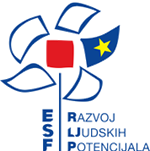 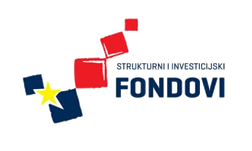 Nositelj: Osječko-baranjska županija
Ciljevi projekta: Pružiti potporu uključivanju učenika s teškoćama u njima primjerene programe odgoja i obrazovanja u osnovnoškolskim i srednjoškolskim odgojno-obrazovnim ustanovamaOsigurati inkluzivno okruženje za učenike s teškoćama u suradnji s učiteljem/nastavnikom i stručnim timom školePružiti pomoć u savladavanju socijalno-psiholoških prepreka, senzoričkih i arhitektonskih barijeraPodići razinu obrazovnih postignuća i emocionalnog funkcioniranja učenika s teškoćamaSmanjiti broj nezaposlenih osoba na području Osječko-baranjske županije.
Elementi projekta: 
Edukacija osoba za pomoćnike učenicima s teškoćama, inkluzivno obrazovanje učenika s teškoćama u razvoju, Razvojne osobitosti učenika s teškoćama u razvoju (za sve vrste teškoća), potpora učenicima s teškoćama u razvoju, komunikacijske vještine i suradnja sa sudionicima u odgoju i obrazovanju, pomoćne tehnologije i potpomognuta komunikacija, prava i odgovornosti učenika s teškoćama u razvoju, etički aspekti odgoja i obrazovanja, sadržaji iz osnova zdravstvene zaštite i zaštite na radu.
Očekivani rezultati: 
Ostvarivanje jednakih uvjeta obrazovanja kroz pružanje neposredne podrške učenicima s teškoćama u svrhu osiguravanja njihova prava na kvalitetno obrazovanje te pripreme za samostalno sudjelovanje u društvu i na tržištu rada.U našoj je školi u okviru projekta zaposlena asistentica Dragana Mrđa, za učenicu s teškoćama Tamaru Arnuš – 1. F razrednog odjela, program – kozmetičar – JMO.IV. 5. PROJEKTNI TIM DRUGE SREDNJE ŠKOLE BELI MANASTIRNa sjednici Nastavničkog vijeća 15. 9. 2016. imenovan je tim za pisanje projekata. U projektni su tim imenovani:Predsjednica: Melita TodorovićOstali članovi: Ivana Štibi, Natalija Rikanović, Tamara Lapac, Dragana Jurilj-Prgomet, Maja Mendler, Marija Knežević.IV. 6. MJERA STRUČNOG OSPOSOBLJAVANJA I MJERA AKTIVNOG ZAPOŠLJAVANJAU Drugoj srednjoj školi Beli Manastir provode se dvije mjere; stručno osposobljavanje za rad bez zasnivanja radnog odnosa i zapošljavanje za stjecanje prvog radnog iskustva/pripravništva.	Stručno osposobljavanje za rad bez zasnivanja radnog odnosa: Tatjana Topalov, mag. edukacije hrvatskog jezika i književnosti i mag. edukacije filozofije. Mentorica je Božana Tenji, profesorica savjetnica. Stručno se osposobljavanje provodi od 11. 12. 2019. do 10. 12. 2020.	Zapošljavanje za stjecanje prvog radnog iskustva/pripravništvo: Marko Cmrečnjak, mag. pedagogije i mag edukacije povijesti. Mentorica je pedagoginja Marija Knežević. Mjera prvog radnog iskustva/pripravništva provodi se od 9. 12. 2019. do 8. 12. 2020.V. ORGANIZACIJA NASTAVEV. 1. ORGANIZACIJA RADATeorijska nastava izvodi se tijekom pet radnih dana tjedno.Učenici u jedinstvenom modelu obrazovanja zbog rasporeda sati kojim dio praktične nastave odrađuju u školi te organizacije putovanja na praktičnu nastavu i organizacije rada u obrtničkim radionicama, a radi realizacije fonda sati praktične nastave, povremeno rade i tijekom šest radnih dana. Vodimo računa da ukupni odmor tijekom školske godine ne može biti kraći od 45 radnih dana.Zbog malog broja učionica u našoj matičnoj zgradi koristimo dvije zgrade koje koriste i učenici Prve srednje škole i Gimnazije. Zbog toga nastavu organiziramo u smjenama, ali su svi naši učenici uvijek u istoj smjeni. Smjene se mijenjaju tjedno tijekom cijele nastavne godine. Nastavnu godinu počeli smo u poslijepodnevnoj smjeni. Zbog izvanredne situacije uzrokovane COVID-19, prilagodili smo trajanje nastavnog sata na 40 minuta uz suglasnost osnivača Osječko-baranjske županije.Kada su učenici Druge srednje škole u jutarnjoj smjeni nastava počinje u 8.00 sati, a završava u 13.20 sati, a u poslijepodnevnoj smjeni nastava počinje u 14.00 sati, a završava u 19.20.Odmori traju po 5 minuta, osim velikog odmora, poslije trećeg sata koji traje 15 minuta.Većina su naših učenika, 188 ili 71%, putnici iz više od dvadesetak mjesta u Baranji, što znatno opterećuje naše učenike, pogotovo u zimskim uvjetima. Zbog toga se ukazala velika potreba za radom u jednoj, odnosno u prvoj smjeni. Potrebno bi bilo unutar školskog prostora izgraditi novu zgradu s oko dvadeset učionica. Na taj način sve tri srednje škole u Belom Manastiru išle bi u prvoj smjeni što bi omogućilo suvremeniju i kvalitetniju nastavu, a time i veći uspjeh. Bilo bi više mogućnosti za organizaciju izvannastavnih aktivnosti, za dodatnu i dopunsku nastavu. Dežurstvo u školi organizirat će se prema Pravilniku o kućnom redu škole i to:dežurstvo u razrednom odjelu, dežurstvo nastavnika na glavnom ulazu u našu, treću zgradu, dežurstvo nastavnika u prvoj i drugoj zgradi (zgradama koje koriste učenici Prve srednje škole i Gimnazije) prema posebnom rasporedu. U našoj smjeni dežurne spremačice u prvoj zgradi su djelatnice Prve srednje škole, a u drugoj i trećoj zgradi djelatnice naše škole.V. 2. NASTAVNI PLANOVI REDOVNE NASTAVEzanimanje – EKONOMISTrazred – drugi (II.) – novi strukovni kurikulumzanimanje -  EKONOMISTrazred – treći (III.) – novi strukovni kurikulumzanimanje -  EKONOMISTrazred – četvrti (IV.)zanimanje – UPRAVNI REFERENTrazred – prvi (I.)zanimanje – UPRAVNI REFERENTrazred – drugi (II.)zanimanje – UPRAVNI REFERENTrazred – treći (III.)zanimanje  – UPRAVNI REFERENTrazred – četvrti (IV.)zanimanje – HOTELIJERSKO –TURISTIČKI TEHNIČARrazred – prvi (I.)zanimanje – HOTELIJERSKO –TURISTIČKI TEHNIČARrazred – drugi (II.)zanimanje – HOTELIJERSKO –TURISTIČKI TEHNIČARrazred – treći (III.)zanimanje – HOTELIJERSKO –TURISTIČKI TEHNIČARrazred – četvrti (IV.)zanimanje – VETERINARSKI TEHNIČARrazred – prvi (I.)zanimanje – VETERINARSKI TEHNIČARrazred – drugi (II.)zanimanje – PRODAVAČrazred – prvi (I.) – novi strukovni kurikulumzanimanje – PRODAVAČrazred – treći (III.) – novi strukovni kurikulumzanimanje – FRIZER – JMOrazred – prvi (I.)zanimanje – FRIZER – JMOrazred – drugi (II.)zanimanje – FRIZER – JMOrazred – treći (III.)zanimanje – KONOBARrazred – drugi (II.)zanimanje – KONOBAR razred – treći (III.)zanimanje – KOZMETIČAR – JMOrazred – prvi (I.)zanimanje – KOZMETIČAR – JMOrazred – drugi (II.)zanimanje – KOZMETIČAR – JMOrazred – treći (III.)zanimanje – KUHARrazred – prvi (I.)zanimanje – KUHARrazred – drugi (II.)zanimanje – KUHARrazred – treći (III.)zanimanje – MESARrazred – prvi (I.)zanimanje – MESARrazred – drugi (II.)V. 3. ORGANIZACIJA RADA U KOMBINIRANIM ODJELIMAIz tablice je vidljivo da se nastava kod trogodišnjih zanimanja organizira kombinirano u pet razrednih odjela. Kombinirana su po dva različita zanimanja koja zajedno slušaju nastavu na općeobrazovnom dijelu programa, a na stručno su teorijskom dijelu programa razdvojeni.V. 4. OBVEZNA IZBORNA NASTAVA ETIKE I VJERONAUKAPODACI O BROJU UČENIKA I ODJELA NA NASTAVI ETIKE I VJERONAUKAV. 5. STRANI JEZICIKLASIČNI JEZICI – LATINSKI JEZIKFormiranje jezično čistih razrednih odjela nije uvijek moguće, jer je neujednačen broj učenika koji uče engleski, odnosno njemački jezik kao prvi ili drugi strani jezik.Kombinacija odjela na stranim jezicima i broj učenika u skupinama prikazan je u sljedećoj tablici:V. 6. PRAKTIČNA NASTAVATROGODIŠNJA ZANIMANJAPraktičnu nastavu vode stručni učitelji za prodavače, konobare i kuhare Jasminka Damjanov, struč. učitelj, za frizere Danijela Bošnjak, struč. učitelj, za kozmetičare Jelica Matijanić, struč. učitelj, za mesare Darko Šantor, prof. STRUČNA PRAKSA U ČETVEROGODIŠNJIM ZANIMANJIMAV. 7. IZBORNA NASTAVAPrema nastavnom planu rada obveznu izbornu nastavu imaju učenici u sljedećim zanimanjima:V. 8. DODATNA I DOPUNSKA NASTAVAŠkola će posebnu pozornost posvetiti radu s naprednim učenicima kroz razne vidove aktivnosti, kao i pružanje pomoći učenicima s teškoćama.1. Otkrivanje naprednih učenika i učenika s teškoćamaa) na temelju dokumentacije iz osnovne škole razrednici će se upoznati s postignućima isposobnostima učenika tijekom rujna i listopadab) na temelju razgovora s učenicima na satima razrednog odjela razrednici će seupoznati s učenicima, njihovim sklonostima, željama, teškoćamac) razgovorom s roditeljima na roditeljskim sastancima i individualnod) svi predmetni nastavnici sustavno će pratiti uspješne, napredne i potencijalno darovitekao i one koji slabije napreduju u svim razrednim odjelima, tijekom cijele školske godine2. Poticanje razvoja naprednih i darovitih učenikaPutem dodatne nastave i izvannastavnih aktivnosti obogaćivat će se redoviti školski program i pružiti mogućnost naprednim, zainteresiranim učenicima za određeno područje da svoja znanja nadograđuju, svoje sposobnosti i želje razvijaju. Za učenike koji slabije napreduju u pojedinim predmetima, iz predmeta s najviše negativnih ocjena organizirat će se dopunska nastava.3. Učenici s teškoćama u razvoju i sa zdravstvenim smetnjamaIZVANNASTAVNE AKTIVNOSTIDOPUNSKA NASTAVADODATNA NASTAVAV. 9. IZVANNASTAVNE AKTIVNOSTI U školskom kurikulumu razrađene su izvannastavne aktivnosti, projekti, programi, stručni izleti i ekskurzije, dodatna i dopunska nastava, ovdje ćemo ih samo navesti:PROGRAMI I PROJEKTIIZVANUČIONIČKA NASTAVA I DRUGE ODGOJNO-OBRAZOVNE AKTIVNOSTI IZVAN ŠKOLEDODATNA I DOPUNSKA NASTAVA, IZVANNASTAVNE AKTIVNOSTIV. 10. TJEDNA ZADUŽENJATjedna zaduženja unesena su u sustav e-Matice. Podaci iz sustava bit će u privitku Godišnjeg plana i programa.VI. KALENDAR RADA ŠKOLEPrema Odluci o početku i završetku nastavne godine, broju radnih dana i trajanju odmora učenika osnovnih i srednjih škola za školsku godinu 2020./2021. nastava je počela 7. rujna 2020. godine, a završit će 18. lipnja 2021. godine.Nastava se ustrojava u dva polugodišta.Prvo polugodište trajat će od 7. rujna 2020. do 23. prosinca 2021. godine.Drugo polugodište trajat će od 11. siječnja 2021. godine do 18. lipnja 2021. godine, a za učenike završnih razreda do 25. svibnja 2021. godine.Jesenski odmor za učenike počinje 2. studenoga 2020. godine i traje do 3. studenoga 2020. godine, s tim da nastava počinje 4. studenoga 2020. godine.Prvi dio zimskog odmora učenika počinje 24. prosinca 2020. godine, a završava 8. siječnja  2021. godine. Drugi dio zimskog odmora učenika počinje 23. veljače 2021. godine, a završava 26. veljače 2021. godine.Proljetni odmor učenika počinje 2. travnja 2021. godine, a završava 9. travnja 2021. godine.Ljetni odmor učenika počinje 21. lipnja 2021. godine, osim za učenike koji polažu predmetni, razredni, dopunski, razlikovni ili neki drugi ispit, koji imaju dopunski rad, završni rad ili ispite državne mature, pomoćnički ispit ili imaju obvezu obavljati praktičnu nastavu ili stručnu praksu.Prema kalendaru broj radnih dana i tjedana u ovoj nastavnoj godini je sljedeći:Neradni i nenastavni dani tijekom školske godine bit će povodom obilježavanja sljedećih dana i blagdana:Prema kalendaru broj radnih dana i tjedana u ovoj nastavnoj godini u Drugoj srednjoj školi Beli Manastir je sljedeći:VREMENIK IZRADE I OBRANE ZAVRŠNOG RADA ZA ŠKOLSKU GODINU 2020./2021.POMOĆNIČKI ISPITza učenike trećeg razreda u jedinstvenom modelu obrazovanjazanimanja: frizer, kozmetičarDatumi ispita bit će uneseni nakon što Agencija za strukovno obrazovanje i obrazovanje odraslih objavi datume.DOPUNSKI RAD, POPRAVNI ISPITI,SJEDNICE RAZREDNIH I NASTAVNIČKOG VIJEĆAs dnevnim redom – rješavanje zahtjeva radi polaganja ispita pred povjerenstvom, uspjeh učenika prije i nakon dopunskog rada i popravnih ispitaDRŽAVNA MATURAUčenici koji su ove školske godine upisali četvrti razred u četverogodišnjem programu ekonomisti, upravni referenti i hotelijersko-turistički tehničari, ako žele upisati studij, polagat će Državnu maturu.Ispitni koordinator u školi je Ivana Štibi, diplomirani profesor matematike i informatike, a zamjenik koordinatorice je Marko Jeger, profesor tjelesne i zdravstvene kulture.Ispitno povjerenstvo za provedbu ispita čine: Blaženka Kalčić - ravnateljica, Ivana Štibi, Marko Jeger, Bojan Kajinić, Jasminka Berend, Dragana Jurilj Prgomet i Marija Knežević.Ispitno povjerenstvo obavlja sljedeće poslove:-utvrđuje preliminarni popis pristupnika za polaganje ispita na temelju zaprimljenih predprijava i dostavlja ga Centru- utvrđuje konačan popis pristupnika koji su ispunili uvjete za polaganje ispita i dostavlja ga Centru- odlučuje o opravdanosti naknadne prijave ispita državne mature, promjeni prijavljenih ispita državne mature i odjavi ispita državne mature- odlučuje o opravdanosti nepristupanja pristupnika polaganju ispita- prati provedbu ispita državne mature- zaprima i rješava prigovore pristupnika u svezi s nepravilnostima provedbe ispita i prigovore pristupnika na ocjene te utvrđuje opravdanost prigovora i o tome obavještava Centar u roku od 48 sati na način koji propisuje Centar,- utvrđuje i ostale poslove nastavnika u provedbi ispita- obavlja i druge poslove koji proizlaze iz naravi provedbe ispitaIspitno povjerenstvo dužno je biti nazočno na ispitnim mjestima tijekom cijele provedbe državne mature i ispita državne mature.Zadaće predsjednika ispitnoga povjerenstva jesu: osiguravanje pravilnosti provedbe ispita državne mature, osiguravanje materijalnih uvjeta za provedbu, sazivanje sjednica ispitnoga povjerenstva, imenovanje dežurnih nastavnika i voditelja ispitnih prostorija na prijedlog ispitnoga koordinatora, osiguravanje primjene ovoga Pravilnika, skrb za tajnost ispita državne mature na ispitnome mjestu. Poslovi i odgovornost ispitnoga koordinatora jesu: osiguravanje i provjeravanje popisa i prijava učenika za ispite, raspoređivanje učenika u skupine po ispitnim prostorijama, zaprimanje, zaštita i pohranjivanje ispitnih materijala, određivanje i pripremanje prostorija za provođenje ispita, nadzor provođenja ispita i osiguravanje pravilnosti postupka provedbe ispita, povrat ispitnih materijala Centru, informiranje svih učenika o sustavu vanjskoga vrjednovanja i zadatcima i ciljevima vrjednovanja, sastajanje s dežurnim nastavnicima, upućivanje istih u njihove dužnosti, obveze i odgovornosti te predaja potrebnoga materijala, savjetovanje učenika o odabiru ispita izbornoga dijela državne mature, informiranje učenika o postupku provođenja ispita te koordiniranje prijavljivanja za ispite na razini škole, vođenje brige u školi o provedbi prilagodbe ispita za učenike s teškoćama, informiranje nastavnika o sustavu, zadatcima i ciljevima vanjskoga vrjednovanja te savjetovanje i pružanje podrške, sudjelovanje na stručnim sastancima koje organizira Centar, organiziranje tematskih sastanaka na kojima se raspravlja i informira o svim pitanjima i novostima u svezi s vanjskim vrjednovanjem, osiguravanje pravovremene dostupnosti informacija i publikacija za nastavnike, surađivanje s roditeljima u savjetovanju učenika glede odabira ispita izbornoga dijela državne mature, unošenje podataka u Središnji registar državne mature, unošenje prijava za ispite u suradnji s učenicima ispisivanje i podjela svjedodžbi i potvrda o državnoj maturi. U slučaju spriječenosti poslove ispitnoga koordinatora obavlja osoba koja ga zamjenjuje. Ispitnoga koordinatora i osobu koja ga zamjenjuje imenuje ravnatelj Centra na prijedlog ravnatelja škole za svaku školsku godinu, s pravom ponovnoga imenovanja.Učenici četvrtih razrednih odjela ove će godine pristupiti državnoj maturi prema sljedećem kalendaru.KALENDAR PROVEDBE ISPITA DRŽAVNE MATURE U ŠK. GOD. 2020./2021. – LJETNI ROKPRIJAVA ISPITA: 1.12.2020. – 15.2.2021.OBJAVA REZULTATA: 13.7.2021.ROK ZA PRIGOVORE: 15.7.2021.OBJAVA KONAČNIH REZULTATA: 20.7.2021.PODJELA SVJEDODŽBI: 22.7.2021.KALENDAR PROVEDBE ISPITA DRŽAVNE MATURE U ŠK. GOD. 2020. / 2021. – JESENSKI ROKPRIJAVA ISPITA: 20.7.2021. – 31.7.2021.OBJAVA REZULTATA: 8.9.2021.ROK ZA PRIGOVORE: 10.9.2021.OBJAVA KONAČNIH REZULTATA: 15.9.2021.PODJELA SVJEDODŽBI: 17.9.2021.PRIGODNI DATUMI KOJI ĆE SE OBILJEŽAVATI U ŠKOLIVII. NATJECANJAŠkola će putem navedenih oblika odgojno obrazovnog rada pratiti natjecanja. Za provedbu natjecanja radit će se na poslovima:izbor i priprema učenika za natjecanjesudjelovanje učenika na natjecanjima, profesora u povjerenstvimaafirmiranje uspješnih učenika (primanja, nagrade, prijemi)Aktivnosti vezane za natjecanja ostvarivat će se prema kalendaru natjecanja za školsku godinu 2020./2021.VIII. OKVIRNI PLANOVI I PROGRAMI RADAVIII. 1.  PLAN I PROGRAM RADA NASTAVNIČKOG VIJEĆAVIII. 2. PLAN I PROGRAM RADA RAZREDNIH VIJEĆASjednice Razrednih vijeća biti će sazivane i prema potrebama koje se budu pojavljivale tijekom školske godine.                           VIII. 3. PLAN I PROGRAM RADA ŠKOLSKIH STRUČNIH VIJEĆAPLAN I PROGRAM RADA ŠKOLSKOG STRUČNOG VIJEĆA NASTAVNIKAHRVATSKOGA JEZIKA/ REALIZACIJAPredsjednica: Svjetlana Horvatinović-Malčić, prof. mentorČlanovi: Božana Tenji, prof.savjetnik, Melita Mikulić-Bednar, prof., Ena Sabolek Šipoš, prof. Ivana Andrić, prof.PLAN I PROGRAM ŠKOLSKOG STRUČNOG VIJEĆA NASTAVNIKASTRANIH JEZIKA (ENGLESKI, NJEMAČKI I TALIJANSKI)ŠKOLSKA GODINA 2020./2021.Predsjednik stručnog aktiva: Dragana Jurilj Prgomet, prof. njemačkog jezikaČlanovi: Natalija Rikanović, prof. engelskog jezika   Tamara Lapac, prof. engelskog jezika    Tonka Sukić, prof. engelskog jezika   Pamela Vidović, prof. talijanskog i engleskog jezika   Dragana Jurilj Prgomet, prof. njemačkog jezika   Suzana Krklec, prof. njemačkog jezika   Majda Svetličić Batinić, prof. njemačkog jezikaPredsjednik Školskog stručnog vijeća: Dragana Jurilj PrgometPLAN I PROGRAM RADA ŠKOLSKOG STRUČNOG VIJEĆA NASTAVNIKA MATEMATIKE I INFORMATIKEšk.god. 2020./2021.Voditelj školskog stručnog vijeća: Maja MendlerČlanovi: Ivona Kizivat, Maja Mendler, Marijana Rasonja, Milan Stojanović, Ivana ŠtibiPLAN I PROGRAM RADA ŠKOLSKOG STRUČNOG VIJEĆA NASTAVNIKA PRAVNE SKUPINE PREDMETAVoditelj školskog stručnog vijeća: Jasminka Berend, prof. Članovi: Jadranka Bjelica, prof., Franka Sukić – Tomašić, prof., Ivona Bogut, dipl. iur.PLAN I PROGRAM RADAŠKOLSKOG STRUČNOG VIJEĆA NASTAVNIKA KEMIJE, BIOLOGIJE I TEHNOLOGIJEVoditelj školskog stručnog vijeća: Darko Šantor, prof.Članovi: Darko Šantor, prof., Sofija Radojčić, prof., Slava Putnik, prof., Sanja Širić, prof., Danijela Bošnjak-Mogušar, stručni učitelj, Jelica Matijanić, stručni učiteljPLAN I PROGRAM RADA ŠKOLSKOG STRUČNOG VIJEĆA NASTAVNIKA EKONOMSKE SKUPINE PREDMETAVoditelj školskog stručnog vijeća: Biljana Horvat, prof. savjetnikČlanovi: Zoran Dimić, prof. mentor, Melita Todorović, prof. savjetnik, Nevenka Vrbanjac, prof., Višnja Bodlović, prof., Jasminka Damjanov, s.s, Margarita Sklizović, prof., Marijana Anočić, prof.
VIII. 4. PLAN I PROGRAM RADA RAZREDNIKAKako razrednik treba skrbiti o ukupnom školskom odgojnom utjecaju na učenika, to ga upućuje na suradnju s ravnateljem, stručnim suradnikom, na suradnju sa stručnjacima izvan škole (liječnik, socijalni radnik i drugi) i svakako s roditeljimaRAD S UČENICIMARazrednik će s učenicima na satu razrednika razgovarati, raspravljati, iznositi gledišta, sučeljavati mišljenja o mnogim temama te po potrebi poduzimati konkretne aktivnosti u obitelji, školi ili široj zajednici. SURADNJA S RODITELJIMAOsim rada s učenicima, razrednik će ostvarivati suradnju s roditeljima:na roditeljskim sastancima (najmanje tri tijekom godine)individualnim kontaktima s roditeljima (razrednik određuje barem jedan tjedni termin za konzultacije i evidentira te sastanke u e-dnevniku).SURADNJA S ORGANIZACIJSKO-RAZVOJNOM SLUŽBOMrazmjena relevantnih podataka o učenicimazajedničke aktivnosti u praćenju i poboljšanju uspjeha i odgojne situacije u razrednom odjeluADMINISTRATIVNI POSLOVIRazrednici su obvezni točno, uredno i pravovremeno voditi pedagošku dokumentaciju, unositi podatke u e-Maticu, e-Dnevnik, raditi analize, izvješća, voditi sjednice razrednih vijeća.VIII. 5. PLAN I PROGRAM RADA RAZREDNIH ODJELASvaki razrednik će zajedno s učenicima izraditi operativni program rada razrednog odjela.On će sadržati aktivnosti i teme kojih će se pridržavati do kraja školske godine. Kako u okviru ovog programa ne bi iznosili program rada svakog razrednog odjela iznijet ćemo predložene teme, (a u okviru njih u operativnim programima razrađene aktivnosti) koje će profesori realizirati zajedno s učenicima razrednog odjela, a koje su aktualne u svim razrednim odjelima.Razrednici će u sate razrednog odjela uključiti i međupredmetne teme: Učiti kako učiti, Poduzetništvo, Osobni i socijalni razvoj, Uporaba IKT-a, Zdravlje, Građanski odgoj i obrazovanje i Održivi razvoj. Sadržaji u okviru kojih će razrednik raditi s učenicima na satu razrednog odjela su sljedeći:Popis radionica:Prehrambeni stiloviUtjecaj spolno prenosivih bolesti na reproduktivno zdravljeIzazovi i odluke koje donosimo Vrijednosti izbora životnog stilaIndividualni program tjelesnog vježbanjaEkstremni sportoviŠkola, okolina i jaSudjelujemo u životu školeDobri odnosi u novoj zajedniciDonošenje odgovornih odlukaOsnovni zahvati prve pomoćiPrevencija nasiljaNeprimjerene pojavnosti u školi i okoliniAlkohol i droge utjecaj na pojedinca, obitelj i zajednicuRizična ponašanja i posljedice na obrazovanje te profesionalni razvoj i karijeruRazvijanje vještina potrebnih za odgovorno seksualno ponašanjeEmocije i komunikacija u veziMedijski prikaz seksualnostiDodaci prehraniZaštita reproduktivnog zdravljaPosljedice uzimanja lijekova i drugih sredstava na mentalno zdravljeSlobodno vrijemeAktivno provođenje slobodnog vremenaPojam i metode učenjaKockanje i klađenje adolescenata mladihUtjecaj medija i vršnjaka na korištenje sredstava ovisnostiPlaniranje budućnostiOčuvanje tjelesnih potencijala u depresijama i krizamaSuočavanje sa stresomSukobi motiva – frustracijaAgresivno i prosocijalno ponašanjeAlkohol i prometBrak, roditeljstvo i obiteljStigmatizacija i diskriminacija seksualnih manjinaStavovi i predrasudeVišedimenzionalni model zdravljaNa pragu punoljetnostiOdgovorno ponašanjeTko su moji ideali, koje ljude cijenimSvjetski dan sportaMajčin dan-roditeljska ulogaDan hrvatskog jezikaMeđunarodni dan prava potrošačaDan državnostiDan zaštite čovjekova okolišaAnaliza uspjeha u protekloj nastavnoj godiniDržavna maturaUpis na fakultetHolokaustValentinovoVIII. 6. PLAN STRUČNOG USAVRŠAVANJA NASTAVNIKA       Nastavnici planiraju svoje stručno usavršavanje prema katalogu stručnih skupova Agencije za odgoj i obrazovanje te prema katalogu Agencije za strukovno obrazovanje i obrazovanje odraslih.Nastavnici se stručno usavršavaju na Međužupanijskim i na Županijskim stručnim vijećima. Usavršavanje se vrši i u školi na sjednicama Nastavničkog vijeća, na Školskim stručnim vijećima te individualno praćenjem literature i časopisa. O planu stručnog usavršavanja vodi se posebna evidencija.Ove ćemo školske godine nastaviti edukacije kroz virtualne učionice djelatnika na Loomenu te kroz webinare.VIII. 7. PLAN RADA ŠKOLSKOG ODBORAVIII. 8.  PLAN RADA VIJEĆA UČENIKASvi predsjednici razrednih odjela čine Vijeće učenika Škole.VIII. 9. PLAN RADA VIJEĆA RODITELJAVijeće roditelja formira se nakon održavanja prvih roditeljskih sastanaka u prvim razrednim odjelima. Vijeće ima 22 člana, po jedan član iz svakog razrednog odjela. Ovdje su navedene okvirne teme i vrijeme njihove realizacije, a o mogućim promjenama odluku će donijeti Vijeće.VIII. 10. PLAN I PROGRAM RADA RAVNATELJAVIII. 11. PLAN I PROGRAM RADA PEDAGOGINJEVIII. 12. PLAN UVIDA RAVNATELJICE I PEDAGOGINJEPLAN RAVNATELJICE I PEDAGOGINJE UVIDA U ODGOJNO-OBRAZOVNI RAD NASTAVNIKAVIII. 13. PLAN RADA TAJNIŠTVA, RAČUNOVODSTVA I ADMINISTRATIVNO TEHNIČKE SLUŽBEPlan rada tajništva Plan rada SPREMAČICEPlan rada VODITELJA RAČUNOVODSTVAPlan rada ADMINISTRATORA – BLAGAJNIKAPlan rada DOMARARADNO I UREDOVNO VRIJEMEIX. PRAĆENJE OSTVARIVANJA GODIŠNJEG PLANA I PROGRAMA RADA Praćenje ostvarivanja godišnjeg plana i programa rada obavljat će ravnateljica, pedagoginja i predsjednica Školskog odbora. Temelj za praćenje bit će osobni uvidi, izvješća i pedagoška dokumentacija. Ostvarivanje programa rada razmatrat će se na sjednicama školskih stručnih vijeća, razrednih vijeća, Vijeća učenika, Vijeću roditelja, Nastavničkog vijeća.Školski će odbor na kraju školske godine razmotriti izvješće o ostvarenju godišnjeg plana i programa rada škole.Predsjednica Školskog odbora:			                              Ravnateljica:__________________			                                          _______________Natalija Rikanović, prof.                                                                      Blaženka Kalčić, prof.KLASA: 602-01/2020-01-84URBROJ: 2100/23-2020-01-01 Beli Manastir, 7. listopada 2020. god.Naziv i sjedišteDruga srednja škola Beli Manastir,Beli ManastirAdresaŠkolska 3, 31300 Beli ManastirOsječko–baranjska županijaŠifra ustanove14-001–503Telefon/faxe-mail031 703-306, 031 705-206tajnistvo@ss-druga-bm.skole.hrMrežne stranice školewww.ss-druga-bm.skole.hrUkupni broj učenika262Ukupni broj odjela22Ukupni broj djelatnika60nastavnika50(od toga 12 nastavnika radi u dvije ili više škola)ravnateljica i stručna suradnica2administrativno-tehničkog osoblja3pomoćnog osoblja5Obrazovni sektoriZanimanjeŠifraTrajanje obrazovanjaEKONOMIJA,TRGOVINA I POSLOVNA ADMINISTRACIJAEkonomistEkonomist – novi strukovni kurikulum0606040607244EKONOMIJA,TRGOVINA I POSLOVNA ADMINISTRACIJAUpravni referent0604044EKONOMIJA,TRGOVINA I POSLOVNA ADMINISTRACIJAProdavač – novi strukovni kurikulum0609233TURIZAM IUGOSTITELJSTVOHotelijersko-turistički tehničar0701044TURIZAM IUGOSTITELJSTVOKonobar 0713333TURIZAM IUGOSTITELJSTVOKuhar0712333POLJOPRIVREDA, PREHRANA I VETERINAVeterinarski tehničar1001044POLJOPRIVREDA, PREHRANA I VETERINAMesar0914033OSOBNE, USLUGE ZAŠTITE I DRUGE USLUGEFrizer –JMO2503533OSOBNE, USLUGE ZAŠTITE I DRUGE USLUGEKozmetičar - JMO2501533EKONOMIJA, TRGOVINA I POSLOVNA ADMINISTRACIJAKomercijalist0603044EKONOMIJA, TRGOVINA I POSLOVNA ADMINISTRACIJAProdavačProdavač – novi strukovni kurikulum061103za upisane do lipnja 2011.3EKONOMIJA, TRGOVINA I POSLOVNA ADMINISTRACIJAProdavačProdavač – novi strukovni kurikulum0613030609233TREĆA ZGRADATREĆA ZGRADAbroj prostorijanamjena prostorije9učionica1zbornica1velika sala za potrebe nastave, školski praktikum za konobare,  izvannastavne aktivnosti, sastanke1školski praktikum za kuharepo potrebi učionica5uredi: ravnatelja, tajnika, pedagoga, računovodstva, administracije6sanitarne prostorije1arhivPRVA ZGRADAPRVA ZGRADAbroj prostorijanamjena prostorije8učionica1školski praktikum za frizere, kozmetičare1knjižnica – zajednička za sve tri srednje školeDRUGA ZGRADADRUGA ZGRADA5učionicaTREĆA ZGRADATREĆA ZGRADAbroj učionicanamjena kabineta, specijaliziranih učionica2za ekonomsku skupinu predmeta1za hrvatski jezik1za povijest i zemljopis2za strane jezike2za informatiku1za kompjutorsku daktilografiju, birotehnikuDRUGA ZGRADADRUGA ZGRADA1za matematiku1za biologiju, kemiju, poznavanje robePRVA ZGRADAPRVA ZGRADA1za hrvatski jezikBR. UČION.NAZIV UČIONICEBROJRAČUNALAPISAČ/KOPIRPROJEKTOR13I118Canon LBP 214DW,HP Officejet 7612Acer12Uč. ref.1ML2510,
Konica Minolta BizHub 185-11Tajništvo1LaserJet M1212nfMFP-10Ravnateljica1Canon IP7250-9I28HP DeskJet InkAdvantage 2645Acer8Birotehnika15Epson L382Infocus14E21 server +16 tankih klijenata+1 rač.HP LaserJet P1102Acer15E1133D Printer AnycubicsBenq7H16CanonPixmaIP3600Infocus1Zbornica3Kopir ImageRun2520, Samsung ML2510-2J21HP LaserJet P1102Infocus6PZ1-Acer3Računovodstvo1HP LaserJet P1102, Toshiba 163-4Pedagoginja1Kon. Min. Bizhub 164-5J11Canon IP7250Infocus-Mala sala1---Velika sala1Acer-3F1---Knjižnica1---MA1-NEC-M11---J31-Acer1P--Benqoznaka odjelabroj učenikaŽMponavljačiodličniteškoće u razvojuzdravstvene teškoćeputniciI.11.Ur14122-21-11I.11.H13103-5--9I.11.V1788-1-111I.11.P8442-2-8I.0,391.Ff77-1-1-7I.0,611.Fk11101--2-8I.11.K15782-3-11UKUPNO6855926539166II.12.E54113--5II.12.Ur981-1117II.12.H642-2--3II.12.V1156-2-46II.0,372.Ff651--3-5II.0,632.Fk1010-----7II.0,752.Kh18108--4-12II.0,252.Kb743----7II.12.M725--3-5UKUPNO77952271811557III.13.E532-1-13III.13.Ur954----7III.13.H17125-2--14III.13.P871--154III.0,53.Ff77---2-4III.0,53.Fk77--2--6III.0,833.Kh1587-23-10III.0,173.Kb312--1-2UKUPNO6715021-77650IV.14.E844-3--8IV.14.Ur88--2--6IV.14.H119212--1UKUPNO32721617--15SVEUKUPNO22262182807252712188%69,530,52,69,5510,34,671,8REDNI BROJZANIMANJERAZREDRAZREDRAZREDRAZREDRAZREDRAZREDRAZREDRAZREDRAZREDUKUPNOUKUPNOREDNI BROJZANIMANJEI.I.II.II.III.III.IV.IV.IV.REDNI BROJZANIMANJEUč.Odj.Uč.Odj.Uč.Odj.Uč.Odj.Uč.Uč.Odj.1.EKONOMIST--515181181832.UPRAVNI REFERENT141919181404043.HOTELIJERSKO –TURISTIČKI TEHNIČAR13161171111474744.VETERINARSKI TEHNIČAR171111----282825.PRODAVAČ81--81--161626.FRIZER - JMO70,3960,3770,5--20201,267.KOZMETIČAR - JMO110,61100,6370,5--28281,748.KUHAR151180,75150,83--48482,589.KONOBAR--70,2530,17--10100,4210.MESAR--71----771UKUPNO85679771627326226222I.I.II.II.III.III.IV.IV.UKUPNOUKUPNOUč.odjUč.Odj.Uč.Odj.Uč.Odj.Uč.Odj.EKONOMIST--515181183UPRAVNI REF.141919181404HTT13161171111474VET. TEHNIČAR171111----282UKUPNO44331431327313313I.I.II.II.III.III.UKUPNOUKUPNOUč.Odj.Uč.Odj.Uč.Odj.Uč.Odj.PRODAVAČ81--81162FRIZER- JMO70,3960,3770,5201,26KOZMETIČAR - JMO110,61100,6370,5281,74KUHAR151180,75150,83482,58KONOBAR--70,2530,17100,42MESAR--71--71UKUPNO4134834031299UČENIKAODJELAČETVEROGODIŠNJI PROGRAM273TROGODIŠNJI PROGRAM403UKUPNO676UČENIKAODJELA%ČETVEROGODIŠNJI PROGRAM1331350,8TROGODIŠNJI PROGRAM129949,2UKUPNO26222100Šk. god. 2007./2008. - krajŠk. god. 2007./2008. - krajŠk. god. 2007./2008. - krajŠk. god. 2008./2009. -  krajŠk. god. 2008./2009. -  krajŠk. god. 2008./2009. -  krajŠk. god. 2008./2009. -  krajŠk. god. 2009./2010. - krajŠk. god. 2009./2010. - krajŠk. god. 2009./2010. - krajučenika%odjelaučenika%odjelaučenikaučenika%odjelaČetverogodišnji programTrogodišnji program 2639872,8527,1516624910270,9529,05166238852388573,4626,54166UKUPNO UČENIKA361100223511002232332310022Šk. god. 2010./2011. - krajŠk. god. 2010./2011. - krajŠk. god. 2010./2011. - krajŠk. god. 2011./2012. - krajŠk. god. 2011./2012. - krajŠk. god. 2011./2012. - krajŠk. god. 2011./2012. - krajŠk. god. 2012./2013. - krajŠk. god. 2012./2013. - krajŠk. god. 2012./2013. - krajučenika%odjelaučenika%odjelaučenikaučenika%odjelaČetverogodišnji programTrogodišnji program 2388573,6826,3116622910468,7632,2416624612024612067,2132,79166UKUPNO UČENIKA323100223331002236636610022
Šk. god. 2013./2014. - kraj

Šk. god. 2013./2014. - kraj

Šk. god. 2013./2014. - kraj
Šk. god. 2014./2015. - krajŠk. god. 2014./2015. - krajŠk. god. 2014./2015. - krajŠk. god. 2014./2015. - krajŠk. god. 2015./2016. - krajŠk. god. 2015./2016. - krajŠk. god. 2015./2016. - krajučenika%odjelaučenika%odjelaučenikaučenika%odjelaČetverogodišnji programTrogodišnji program 23412964,4635,5415721714160,6129,3913818014518014544,6255,38129UKUPNO UČENIKA363100223581002132532510021Šk. god. 2016./2017. - krajŠk. god. 2016./2017. - krajŠk. god. 2016./2017. - krajŠk. god. 2017./2018. - početakŠk. god. 2017./2018. - početakŠk. god. 2017./2018. - početakŠk. god. 2017./2018. - početakŠk. god. 2017./2018. - krajŠk. god. 2017./2018. - krajŠk. god. 2017./2018. - krajučenika%odjelaučenika%odjelaučenikaučenika%odjelaČetverogodišnji programTrogodišnji program 13214447,8252,1810912412050,8249,1810912411112411152,7747,23109UKUPNO UČENIKA276100192441001923523510019Šk.god.2018./2019. - početakŠk.god.2018./2019. - početakŠk.god.2018./2019. - početakŠk.god.2018./2019. - krajŠk.god.2018./2019. - krajŠk.god.2018./2019. - krajŠk.god.2018./2019. - krajŠk.god.2019./2020. - početakŠk.god.2019./2020. - početakŠk.god.2019./2020. - početakučenika%odjelaučenika%odjelaučenikaučenika%odjelaČetverogodišnji programTrogodišnji program 13511055,144,911913610955,5144,4911912712312712350,849,2129UKUPNO UČENIKA245100202451002025025010021Šk. god. 2019./2020. - krajŠk. god. 2019./2020. - krajŠk. god. 2019./2020. - krajŠk. god. 2020./2021. - početakŠk. god. 2020./2021. - početakŠk. god. 2020./2021. - početakŠk. god. 2020./2021. - početakučenika%odjelaučenika%odjelaČetverogodišnji programTrogodišnji program 11511649,850,212913312950,8249,18139UKUPNO UČENIKA2311002126210022ZanimanjeRazredBroj polaznikaProdavačI.5II.5III.5KomercijalistI.5II.-III.-IV.-IME I PREZIME ZAPOSLENIKAZVANJERADNO MJESTO1.Blaženka Kalčićprof. pedagogijeRavnateljica2.Marija Kneževićmag. edukacije hrv. jezika i književnosti i pedagogijePedagoginja3.Božana Tenjiprof. hrvatskog jezika i književnosti – prof. savjetnikProfesorica hrvatskog jezika4.Svjetlana Horvatinović Malčićprof. hrvatskog jezika i književnosti - mentorProfesorica hrvatskog jezika5.Melita Mikulić Bednarprof. hrvatskog jezika i književnostiProfesorica hrvatskog jezika6.Ena Sabolek Šipošmag. edukacije hrvatskog jezika i književnosti Profesorica hrvatskog jezika 7.Ivana Andrićprof. hrvatskog jezika i književnostProfesorica hrvatskog jezika8.Natalija Rikanovićprof. engleskog jezika i književnosti i njemačkog jezika i književnosti - prof. savjetnikProfesorica engleskog jezika9.Majda Svetličićmag. edukacije njem. jezika i književnosti Profesorica njemačkog jezika10.Dragana Jurilj Prgometprof. povijesti i njemačkog jezika i književnostiProfesorica njemačkog jezika11.Suzana Krklecmagistar edukacije njemačkog jezika i književnostiProfesorica njemačkog jezika12.Tamara Lapacmagistar engleskog jezika i književnostiProfesorica engleskog jezika13.Tonka Sukićdiplomirana anglistica i filozofkinjaProfesorica engleskog jezika i profesorica filozofije i logike14.Pamela Vidovićdiplomirani anglist i talijanistProfesorica talijanskog jezika i engleskog jezika15.Marijana Rasonjamagistar edukacije matematike i informatikeProfesorica matematike16.Ana Mari Blaževićmag edukacije latinskog jezika, rimske književnosti i hrvatskog latinitetaProfesorica latinskog jezika17.Ivana Štibidiplomirani profesor matematike i informatikeProfesor informatikeIspitni koordinatorSatničar18.Maja Mendlermag. ing. elektrotehnikeProfesorica strukovno – teorijskih predmeta19.Milan Stojanovićprof. matematike i fizikeProfesor matematike i strukovno – teorijskih predmeta20.Ivona Kizivatmagistar edukacije matematike i informatikeProfesorica matematike21.Ivona Bogutdipl. iur. - profesorProfesorica strukovno – teorijskih predmeta22.Jadranka Bjelicadipl. iur. - profesorProfesorica strukovno – teorijskih predmeta23.Jasminka Berenddipl. iur. - prof. mentorProfesorica strukovno – teorijskih predmeta24.Franka Sukić Tomašićdipl. politologProfesorica etikeVoditeljica25.Jelica Matijanićmajstor - kozmetičarNastavnica strukovno – teorijskih predmeta i praktične nastave26.Slava Putnik dipl. ing. kemijske tehnologije - profesorProfesorica strukovno – teorijskih predmeta27.Sofija Radojčićprof. biologije i kemijeProfesorica strukovno – teorijskih predmeta28.Sanja Širićprof. biologije i kemijeProfesorica strukovno – teorijskih predmeta29.Danijela Bošnjak Mogušarmajstor - frizerNastavnica strukovno – teorijskih predmeta i praktične nastave30.Darko Šantordipl. ing. prehrambene tehnologijeProfesor strukovno – teorijskih predmeta 31.Jasminka Damjanovekonomist - stručni učiteljStručni učitelj32.Melita Todorovićsveučilišna specijalistica poduzetništva - prof. savjetnikProfesorica strukovno – teorijskih predmeta33.Biljana Horvatdipl. oec. - prof. savjetnik Profesorica strukovno – teorijskih predmeta34.Nevenka Vrbanjacdipl.oec. - prof.Profesorica strukovno – teorijskih predmeta35.Zoran Dimićdipl.oec. - prof. mentorProfesor strukovno – teorijskih predmeta36.Margarita Sklizovićdipl.oec., smjer turizam i ugostiteljstvo, majstor natkonobarProfesorica strukovno – teorijskih predmeta i praktične nastave37.Marijana Anočićdipl.oec., smjer hotelijerstvo - prof. - majstor kuharProfesorica strukovno – teorijskih predmeta i praktične nastave38.Višnja Bodlovićdipl. oec. - prof.Profesorica strukovno – teorijskih predmeta39.Bojan Kajinićprof. kineziologijeProfesor tjelesne i zdravstvene kulture40.Marko Jegerprof. fizičke kultureProfesor tjelesne i zdravstvene kulture41.Jelena Vidakovićprof. hrvatskog jezika i književnosti i povijestiProfesor povijesti42.Sanja Andrićdipl. povjesničar umjetnosti i prof. sociologijeProfesorica strukovno – teorijskih predmeta43.Anastazija Kalčićmagistra psihologijeProfesor psihologije44.Marko Kapulardipl. teolog, prof.Profesor vjeronauka - katolički45.Ivana Marijančevićdipl. teolog, prof.Profesorica vjeronauka - katolički46.Srđan BandaSSS-srpska pravoslavna bogoslovijaNastavnik vjeronauka - pravoslavni47.Hana Bodrožić Abebedipl. geograf.- turizmologProfesor geografije48.Ana Aračićdoktor veterinarske medicineProfesor strukovno-teorijskih predmeta49.Snježana Bajerdipl. inženjer agronomije – smjer stočarstvoProfesor strukovno-teorijskih predmeta50.Kristijan Gudlinsveuč. prvostupnik ekonomije,majstor kuharStručni učitelj51.Marija Macekovićstruč. spec. admin. publ.tajnica52.Anamarija Bertin ekonomistadministrator53.Filip Grbeša prvostupnik ekonomijevoditelj računovodstva54.Milena Vučković prodavačspremačica55.Snežana GvozdenovićOŠspremačica56.Marina Jurić vozačspremačica57.Gordana Tkalec Čepčiking. poljoprivrede - ratarspremačica58.Alen Petričevićelektrotehničardomar59.prof. srpskog jezika60.prof. mađarskog jezikaNastavni predmetiTjednoTjednoGodišnjeBODOVINastavni predmetiTVGodišnjeBODOVI1.Hrvatski jezik3-10562.Strani jezik 3-10563.Povijest2-704,54.Etika/Vjeronauk1-352,55.Geografija2-7046.TZK2-7027.Matematika3-1055,5UKUPNO OPĆEOBRAZOVNI DIOUKUPNO OPĆEOBRAZOVNI DIO16-56030,58.Osnove ekonomije2-7049.Poslovne komunikacije1170410.Računovodstvo troškova i imovine21105611.Poduzetništvo21105612.Društveno odgovorno poslovanje2-703,513.Informatika-2703UKUPNO OBVEZNI STRUKOVNI PREDMETIUKUPNO OBVEZNI STRUKOVNI PREDMETI9549026,514.Osnove turizma - izborni2-703UKUPNO IZBORNI STRUKOVNI PREDMETIUKUPNO IZBORNI STRUKOVNI PREDMETI2-703SVEUKUPNO TJEDNOSVEUKUPNO TJEDNO275--SVEUKUPNO GODIŠNJESVEUKUPNO GODIŠNJE-1120-SVEUKUPNO BODOVISVEUKUPNO BODOVI60Nastavni predmetiTjednoTjednoGodišnjeBODOVINastavni predmetiTVGodišnjeBODOVI1.Hrvatski jezik3-10562.Strani jezik 3-10563.Etika/Vjeronauk1-352,54.Geografija2-703,55.TZK2-7026.Matematika3-1055,5UKUPNO OPĆEOBRAZOVNI DIOUKUPNO OPĆEOBRAZOVNI DIO14-49025,57.Osnove ekonomije2-7048.Statistika117039.Komunikacijsko prezentacijske vještine1170410.Računovodstvo proizvodnje i trgovine21105611.Marketing11704,512.Bankarstvo i osiguranje211055,513.Vježbenička tvrtka-2704,5UKUPNO OBVEZNI STRUKOVNI PREDMETIUKUPNO OBVEZNI STRUKOVNI PREDMETI9756031,514.Upravljanje prodajom - izborni11703UKUPNO IZBORNI STRUKOVNI PREDMETIUKUPNO IZBORNI STRUKOVNI PREDMETI11703SVEUKUPNO TJEDNOSVEUKUPNO TJEDNO248--SVEUKUPNO GODIŠNJESVEUKUPNO GODIŠNJE-1120-SVEUKUPNO BODOVISVEUKUPNO BODOVI60Nastavni predmetiTjednoGodišnje1.Hrvatski jezik3962.Strani jezik s dopisivanjem3963.Etika/Vjeronauk1324.Geografija2645.TZK2646.Matematika396UKUPNO OPĆEOBRAZOVNI DIOUKUPNO OPĆEOBRAZOVNI DIO144487.Osnove ekonomije2648.Računovodstvo41289.Marketing26410.Bankarstvo i osiguranje26411.Tržište kapitala26412.Vježbenička tvrtka26413.Pravno okruženje poslovanja264UKUPNO OBVEZNI STRUKOVNI PREDMETIUKUPNO OBVEZNI STRUKOVNI PREDMETI1651214.Marketing usluga - izborni264UKUPNO IZBORNI STRUKOVNI PREDMETIUKUPNO IZBORNI STRUKOVNI PREDMETI264SVEUKUPNO TJEDNOSVEUKUPNO TJEDNO32-SVEUKUPNO GODIŠNJESVEUKUPNO GODIŠNJE-1024Redni brojNastavni predmetUKUPNO SATIUKUPNO SATIRedni brojNastavni predmetTjednoGodišnjeHrvatski jezik4140Hrvatski poslovni jezik135Strani jezik I3105Strani jezik II270Povijest270Zemljopis270Čovjek, zdravlje i okoliš270Matematika270Tjelesna i zdravstvena kultura270Etika/Vjeronauk135Uvod u državu i pravo3105Informatika270Kompjutorska daktilografija270Etika/Vjeronauk135Izborni predmet: Latinski jezik270UKUPNO UKUPNO 311085STRUČNA PRAKSASTRUČNA PRAKSA--Redni brojNastavni predmetUKUPNO SATIUKUPNO SATIRedni brojNastavni predmetTjednoGodišnje 1.Hrvatski jezik41402.Hrvatski poslovni jezik1353.Strani jezik I31054.Strani jezik II2705.Povijest2706.Zemljopis2707.Čovjek,zdravlje i okoliš1358.Matematika2709.Tjelesna i zdravstvena kultura27010.Uredsko poslovanje i dopisivanje27011.Informatika27012.Gospodarstvo27013.Poslovna psihologija27014.Kompjutorska daktilografija27015.Etika/Vjeronauk13516.Izborni predmet: Latinski jezik27017.Izborni predmet: Ljudska prava270UKUPNO UKUPNO 341190STRUČNA PRAKSASTRUČNA PRAKSA-40RednibrojNastavni predmetUKUPNO SATIUKUPNO SATIRednibrojNastavni predmetTjednoGodišnje1.Hrvatski jezik41402Strani jezik I.31053.Strani jezik II.2704.Povijest2705.Matematika2706.Sociologija2707.Tjelesna i zdravstvena kultura2708.Uredsko poslovanje i dopisivanje2709.Upravni postupak27010.Uvod u obiteljsko pravo27011.Informatika27012.Knjigovodstvo27013.Kompjutorska daktilografija27014.Vjeronauk/Etika13515.Izborni predmet: Ljudska prava27016.Izborni predmet: Logika135UKUPNOUKUPNO331155STRUČNA PRAKSASTRUČNA PRAKSA-40RednibrojNastavni predmetUKUPNO SATIUKUPNO SATIRednibrojNastavni predmetTjednoGodišnje1.Hrvatski jezik41282.Strani jezik I.3963.Strani jezik II.2644.Tjelesna i zdravstvena kultura2645.Ustavni ustroj Republike Hrvatske2646.Radno pravo3967.Upravni postupak41288.Statistika2649.Informatika39610.Poduzetništvo s menadžmentom26411.Uvod u imovinsko pravo26412.Vjeronauk/Etika13213.Izborni predmet: Filozofija26414.Izborni predmet: Javne financije264UKUPNOUKUPNO341088STRUČNA PRAKSASTRUČNA PRAKSA-40RednibrojNastavni predmetUKUPNO SATIUKUPNO SATIRednibrojNastavni predmetTjednoGodišnje1.Hrvatski jezik41402.Strani jezik I.41403.Strani jezik II.31054.Strani jezik III.2705.Povijest2706.Matematika41407.Tjelesna i zdravstvena kultura2708.Etika/Vjeronauk1359.Ugostiteljstvo310510.Biologija s ekologijom27011.Prehrana i poznavanje robe27012.Daktilografija s poslovnim dopisivanjem27013.Praktična nastava-Osnove turizma270UKUPNOUKUPNO331155STRUČNA PRAKSASTRUČNA PRAKSA-182Redni brojNastavni predmetUKUPNO SATIUKUPNO SATIRedni brojNastavni predmetTjednoGodišnje1.Hrvatski jezik41402.Strani jezik I.41403.Strani jezik II.31054.Strani jezik III.2705.Povijest2706.Matematika41407.Računalstvo2708.Tjelesna i zdravstvena kultura2709.Etika/Vjeronauk13510.Geografija27011.Poslovna psihologija s komunikacijom27012.Organizacija poslovanja poduzeća310513.Praktična nastava270UKUPNOUKUPNO331155STRUČNA PRAKSASTRUČNA PRAKSA-182Redni brojNastavni predmetUKUPNO SATIUKUPNO SATIRedni brojNastavni predmetTjednoGodišnje1.Hrvatski jezik41402.Strani jezik I.31053.Strani jezik II.41404.Strani jezik III.2705.Politika i gospodarstvo2706.Povijest2707.Matematika31058.Računalstvo2709.Tjelesna i zdravstvena kultura27010.Etika /Vjeronauk13511.Geografija27012.Knjigovodstvo s bilanciranjem13513.Statistika13514.Organizacija poslovanja poduzeća27015.Praktična nastava270UKUPNOUKUPNO331155STRUČNA PRAKSASTRUČNA PRAKSA-182RednibrojNastavni predmetUkupno satiUkupno satiRednibrojNastavni predmetTjednoGodišnje1.Hrvatski jezik41282.Strani jezik I.3963.Strani jezik II.41284.Strani jezik III.2645.Matematika3966.Tjelesna i zdravstvena kultura2647.Povijest umjetnosti i kulturnopovijesna baština2648.Geografija2649.Knjigovodstvo s bilanciranjem26410.Etika /Vjeronauk13211.Organizacija poslovanjapoduzeća39612.Turizam i marketing26413.Gospodarsko pravo26414.Praktična nastava264UKUPNOUKUPNO341088Redni brojNastavni predmetUKUPNO SATIUKUPNO SATIRedni brojNastavni predmetTjednoGodišnje1.Hrvatski jezik31052.Strani jezik 2703.Latinski jezik2704.Povijest2705.Zemljopis2706.Tjelesna i zdravstvena kultura2707.Matematika2708.Fizika2709.Kemija27010.Biologija27011.Računalstvo27012.Etika/Vjeronauk13513. Uvod u veterinarsku struku27014. Uzgoj domaćih životinja1+1teorija+vježbe7015.Anatomija i patologija1+1teorija+vježbe7016. Praktična nastava3105UKUPNOUKUPNO331155Redni brojNastavni predmetUKUPNO SATIUKUPNO SATIRedni brojNastavni predmetTjednoGodišnje1.Hrvatski jezik31052.Strani jezik 2703.Latinski jezik1354.Povijest2705.Zemljopis1356.Tjelesna i zdravstvena kultura2707.Matematika2708.Fizika2709.Kemija27010.Biologija27011.Računalstvo27012.Etika/Vjeronauk13513. Funkcije životinjskog organizma2+1teorija+vježbe10514. Uzgoj domaćih životinja1+1teorija+vježbe7015.Anatomija i patologija2+2teorija+vježbe14016. Praktična nastava3105UKUPNOUKUPNO341190Redni brojNastavni predmetNastavni predmetTjednoTjednoTjednoGodišnjeBODOVIRedni brojNastavni predmetNastavni predmetTVPNGodišnjeBODOVIHrvatski jezikHrvatski jezik3--1056Strani jezikStrani jezik2--703PovijestPovijest2--705Etika/VjeronaukEtika/Vjeronauk1--352,5Tjelesna i zdravstvena kulturaTjelesna i zdravstvena kultura-2-702MatematikaMatematika2--704UKUPNO OPĆEOBRAZOVNI DIOUKUPNO OPĆEOBRAZOVNI DIOUKUPNO OPĆEOBRAZOVNI DIO102-42022,5Nabavno poslovanjeNabavno poslovanje31-1408,5Poslovanje prodavaonicePoslovanje prodavaonice1--353Poznavanje robePoznavanje robe21-1056,5Prodajna komunikacijaProdajna komunikacija11-706,511.Trgovačka praksaTrgovačka praksa--414011UKUPNO OBVEZNI STRUKOVNI PREDMETIUKUPNO OBVEZNI STRUKOVNI PREDMETIUKUPNO OBVEZNI STRUKOVNI PREDMETI73449035,512.12.Kreativnost u poslovanju - izborni-2-702UKUPNO IZBORNI STRUKOVNI PREDMETIUKUPNO IZBORNI STRUKOVNI PREDMETIUKUPNO IZBORNI STRUKOVNI PREDMETI-2-702UKUPNO UKUPNO UKUPNO 177498060Redni brojNastavni predmetNastavni predmetTjednoTjednoTjednoGodišnjeBODOVIRedni brojNastavni predmetNastavni predmetTVPNGodišnjeBODOVI1.Hrvatski jezikHrvatski jezik3--9662.Strani jezikStrani jezik2--6433.Politika i gospodarstvoPolitika i gospodarstvo2--6444.Etika/VjeronaukEtika/Vjeronauk1--322,55.Tjelesna i zdravstvena kulturaTjelesna i zdravstvena kultura-2-6426.MatematikaMatematika2--644UKUPNO OPĆEOBRAZOVNI DIOUKUPNO OPĆEOBRAZOVNI DIOUKUPNO OPĆEOBRAZOVNI DIO102-38421,57.Poznavanje robePoznavanje robe11-644,58.Poslovna dokumentacijaPoslovna dokumentacija-1-3239.Ponašanje potrošačaPonašanje potrošača1--32210.Trgovačka praksaTrgovačka praksa--1444824UKUPNO OBVEZNI STRUKOVNI PREDMETIUKUPNO OBVEZNI STRUKOVNI PREDMETIUKUPNO OBVEZNI STRUKOVNI PREDMETI221457633,511.11.Odnosi s kupcima - izborni11-642UKUPNO IZBORNI STRUKOVNI PREDMETIUKUPNO IZBORNI STRUKOVNI PREDMETIUKUPNO IZBORNI STRUKOVNI PREDMETI11-642UKUPNO UKUPNO UKUPNO 13514102460RednibrojRednibrojNastavni predmetUkupno satiUkupno satiRednibrojRednibrojNastavni predmetTjednoGodišnje1.1.Hrvatski jezik31052.2.Strani jezik2703.3.Povijest2704.4.Vjeronauk / Etika1355.5.Tjelesna i zdravstvena kultura135Ukupno općeobrazovni dio93156.6.Tehnologija frizerstva1357.7.Poznavanje materijala1358.8.Matematika u struci2709.9.Računalstvo27010.10.Psihologija komunikacije135Ukupno stručno-teorijski dio724511.11.Izborni predmet: Tjelesna i zdravstvena kultura135praktični dio12.Tehnološke vježbe135praktični dio13.Praktična nastava u školi7245praktični dio14.Praktična nastava u radnom procesu16595 +25 =620Ukupno praktični dioUkupno praktični dioUkupno praktični dio25900Ukupno: općeobrazovni dio+stručno teorijski dio+izborni dio + praktični dioUkupno: općeobrazovni dio+stručno teorijski dio+izborni dio + praktični dioUkupno: općeobrazovni dio+stručno teorijski dio+izborni dio + praktični dio421495RednibrojRednibrojNastavni predmetNastavni predmetUkupno satiUkupno satiRednibrojRednibrojNastavni predmetNastavni predmetTjednoGodišnje1.1.Hrvatski jezikHrvatski jezik31052.2.Strani jezikStrani jezik2703.3.Vjeronauk / EtikaVjeronauk / Etika1354.4.Tjelesna i zdravstvena kulturaTjelesna i zdravstvena kultura1355.5.Politika i gospodarstvoPolitika i gospodarstvo270Ukupno općeobrazovni dioUkupno općeobrazovni dio93156.6.Tehnologija frizerstvaTehnologija frizerstva2 (1 teorija 1 vježbe)357.7.Poznavanje materijalaPoznavanje materijala1358.8.Matematika u struciMatematika u struci1709.9.Zdravstveni odgojZdravstveni odgoj13510.10.Psihologija komunikacijePsihologija komunikacije135Ukupno stručno-teorijski dioUkupno stručno-teorijski dio621011.11.Izborni predmet: Tjelesna i zdravstvena kulturaIzborni predmet: Tjelesna i zdravstvena kultura13512.12.Izborni predmet-Ljekovito biljeIzborni predmet-Ljekovito bilje135Ukupno izborni dioUkupno izborni dio270praktični dio13.Tehnološke vježbeTehnološke vježbe270praktični dio14.Praktična nastava u školiPraktična nastava u školi5175praktični dio15.Praktična nastava u radnom procesuPraktična nastava u radnom procesu16560+95=655Ukupno praktični dioUkupno praktični dioUkupno praktični dio2424900Ukupno: općeobrazovni dio+stručno teorijski dio+izborni dio + praktični dioUkupno: općeobrazovni dio+stručno teorijski dio+izborni dio + praktični dioUkupno: općeobrazovni dio+stručno teorijski dio+izborni dio + praktični dio41411495RednibrojRednibrojNastavni predmetUkupno satiUkupno satiRednibrojRednibrojNastavni predmetTjednoGodišnje1.1.Hrvatski jezik3962.2.Strani jezik2643.3.Vjeronauk / Etika1324.4.Tjelesna i zdravstvena kultura132Ukupno općeobrazovni dio72245.5.Tehnologija frizerstva2 (1 teorija 1 vježbe)646.6.Poznavanje materijala2647.7.Matematika u struci1328.8.Dermatologija1329.9.Estetika i umjetnost132Ukupno stručno-teorijski dio722410.10.Izborni predmet: Tjelesna i zdravstvena kultura13211.11.Izborni predmet: Dekorativna kozmetika13212.12.Izborni predmet: Tradicijske frizure132Ukupno izborni dio396praktični dio13.Tehnološke vježbe264praktični dio14.Praktična nastava u školi396praktični dio15.Praktična nastava u radnom procesu16512+128=640Ukupno praktični dioUkupno praktični dioUkupno praktični dio21800Ukupno: općeobrazovni dio+stručno teorijski dio+izborni dio + praktični dioUkupno: općeobrazovni dio+stručno teorijski dio+izborni dio + praktični dioUkupno: općeobrazovni dio+stručno teorijski dio+izborni dio + praktični dio381344RednibrojNastavni predmetUkupno satiUkupno satiRednibrojNastavni predmetTjednoGodišnje1.Hrvatski jezik31052.Vjeronauk / Etika1353.Tjelesna i zdravstvena kultura270Ukupno općeobrazovni dioUkupno općeobrazovni dio62104.Gospodarska matematika2705.Strani jezik31056.Strani jezik II2707.Računalstvo1358.Poslovna psihologija i komunikacije2709.Turistička geografija Hrvatske27010.Organizacija poslovanja ugostiteljskih poduzeća27011.Kuharstvo27012.Ugostiteljsko posluživanje517513.Poznavanje robe i prehrana135Ukupno stručno-teorijski dioUkupno stručno-teorijski dio22770Ukupno općeobrazovni i stručno- teorijski dioUkupno općeobrazovni i stručno- teorijski dio28980Praktična nastavaPraktična nastava8280Stručna praksaStručna praksa-182SVEUKUPNOSVEUKUPNO361442RednibrojNastavni predmetUkupno satiUkupno satiRednibrojNastavni predmetTjednoGodišnje1.Hrvatski jezik3962.Vjeronauk / Etika1323.Tjelesna i zdravstvena kultura2644.Politika i gospodarstvo264Ukupno općeobrazovni dioUkupno općeobrazovni dio82565.Gospodarska matematika2646.Strani jezik3967.Strani jezik II3968.Povijest hrvatske kulturne baštine2649.Organizacija poslovanja ugostiteljskih poduzeća26410.Marketing u turizmu13211.Ugostiteljsko posluživanje619212.Poznavanje robe i prehrana132Ukupno stručno-teorijski dioUkupno stručno-teorijski dio20640Ukupno općeobrazovni i stručno- teorijski dioUkupno općeobrazovni i stručno- teorijski dio28896Praktična nastavaPraktična nastava8448SVEUKUPNOSVEUKUPNO361344RednibrojNastavni predmetUkupno satiUkupno satiRednibrojNastavni predmetTjednoGodišnje1.Hrvatski jezik31052.Strani jezik2703.Povijest2704.Vjeronauk / Etika1355.Tjelesna i zdravstvena kultura135Ukupno općeobrazovni dio93156.Matematika u struci2707.Osnove kozmetike1358.Kozmetologija1359.Primijenjena kemija135Ukupno stručno-teorijski dio517510.Izborni predmet:Tjelesna i zdravstvena kultura13511.Praktična nastava u školiTehnološke vježbeOsnove računalstva s vježbama712245357012.Praktična nastava u radnom procesu16550UKUPNO PRAKTIČNA NASTAVAUKUPNO PRAKTIČNA NASTAVA26900UKUPNOUKUPNO411425RednibrojNastavni predmetUkupno satiUkupno satiRednibrojNastavni predmetTjednoGodišnje1.Hrvatski jezik31052.Strani jezik2703.Vjeronauk / Etika1354.Tjelesna i zdravstvena kultura1355.Politika i gospodarstvo270Ukupno općeobrazovni dio93156.Matematika u struci1357.Osnove kozmetike2708.Kozmetologija1359.Psihologija komunikacije13510.Anatomija i fiziologija135Ukupno stručno-teorijski dio621011.Izborni predmet: Ljekovito bilje13512.Izborni predmet: Tjelesna i zdravstvena kultura13513.Praktična nastava u školiTehnološke vježbeRačunalstvo s vježbamaPraktična nastava u radnom procesu521617570560+95=655UKUPNO PRAKTIČNA NASTAVAUKUPNO PRAKTIČNA NASTAVA23900UKUPNOUKUPNO401495RednibrojNastavni predmetUkupno satiUkupno satiRednibrojNastavni predmetTjednoGodišnje1.Hrvatski jezik3962.Strani jezik2643.Vjeronauk / Etika1324.Tjelesna i zdravstvena kultura132Ukupno općeobrazovni dio72245.Matematika u struci1326.Osnove kozmetike2647.Kozmetologija2648.Psihologija komunikacije1329.Dermatologija13210.Dijetetika132Ukupno stručno-teorijski dio825611.Izborni predmet: Tjelesna i zdravstvena kultura13212.Izborni predmet: Dekorativna kozmetika13213.Praktična nastava u školiTehnološke vježbeRačunalstvo s vježbamaPraktična nastava u radnom procesu32169664640UKUPNO PRAKTIČNA NASTAVAUKUPNO PRAKTIČNA NASTAVA21800UKUPNOUKUPNO381344RednibrojNastavni predmetUkupno satiUkupno satiRednibrojNastavni predmetTjednoGodišnje1.Hrvatski jezik31052.Povijest2703.Vjeronauk / Etika1354.Tjelesna i zdravstvena kultura270Ukupno općeobrazovni dioUkupno općeobrazovni dio82805.Gospodarska matematika2706.Strani jezik I2707.Strani jezik II2708.Računalstvo2709.Biologija s higijenom i ekologijom13510.Osnove turizma27011.Kuharstvo724512.Poznavanje robe i prehrana270Ukupno stručno-teorijski dioUkupno stručno-teorijski dio20700Praktična nastavaPraktična nastava8280Stručna praksaStručna praksa-182SVEUKUPNOSVEUKUPNO361442RednibrojNastavni predmetUkupno satiUkupno satiRednibrojNastavni predmetTjednoGodišnje1.Hrvatski jezik31052.Vjeronauk / Etika1353.Tjelesna i zdravstvena kultura270Ukupno općeobrazovni dioUkupno općeobrazovni dio62104.Gospodarska matematika2705.Strani jezik2706.Strani jezik II2707.Računalstvo1358.Biologija s higijenom i ekologijom2709.Organizacija poslovanja ugostiteljskih poduzeća27010.Kuharstvo724511.Ugostiteljsko posluživanje27012.Poznavanje robe i prehrana270Ukupno stručno-teorijski dioUkupno stručno-teorijski dio22770Praktična nastavaPraktična nastava8280Stručna praksaStručna praksa-182SVEUKUPNOSVEUKUPNO361442RednibrojNastavni predmetUkupno satiUkupno satiRednibrojNastavni predmetTjednoGodišnje1.Hrvatski jezik3962.Vjeronauk / Etika1323.Tjelesna i zdravstvena kultura2644.Politika i gospodarstvo264Ukupno općeobrazovni dioUkupno općeobrazovni dio82565.Gospodarska matematika2646.Strani jezik2647.Strani jezik II2648.Povijest hrvatske kulturne baštine2649.Organizacija poslovanja ugostiteljskih poduzeća26410.Kuharstvo825611.Poznavanje robe i prehrana264Ukupno stručno-teorijski dioUkupno stručno-teorijski dio20640Praktična nastavaPraktična nastava8256SVEUKUPNOSVEUKUPNO361152RednibrojNastavni predmetUkupno satiUkupno satiRednibrojNastavni predmetTjednoGodišnje1.Hrvatski jezik31052.Strani jezik2703.Povijest2704.Tjelesna i zdravstvena kultura2705.Etika/Vjeronauk135Ukupno općeobrazovni dioUkupno općeobrazovni dio103506.Matematika2707.Tehnologija zanimanja62108.Praktična nastava14490Ukupno stručno-teorijski dioUkupno stručno-teorijski dio22770Stručna praksaStručna praksa-182SVEUKUPNOSVEUKUPNO321302RednibrojNastavni predmetUkupno satiUkupno satiRednibrojNastavni predmetTjednoGodišnje1.Hrvatski jezik31052.Strani jezik2703.Politika i gospodarstvo2704.Tjelesna i zdravstvena kultura2705.Etika/Vjeronauk135Ukupno općeobrazovni dioUkupno općeobrazovni dio103506.Matematika2707.Tehnologija zanimanja62108.Praktična nastava14490Ukupno stručno-teorijski dioUkupno stručno-teorijski dio22770Stručna praksaStručna praksa-182SVEUKUPNOSVEUKUPNO321302OZNAKA KOMBINIRANOG ODJELAOZNAKA KOMBINIRANOG ODJELAZANIMANJEBROJ UČENIKAUKUPNO1.F (f)      (k)fFrizer–jmo7181.F (f)      (k)kKozmetičar-jmo11182.F (f)      (k)fFrizer-jmo6162.F (f)      (k)kKozmetičar-jmo10163.F (f)      (k)fFrizer-jmo7143.F (f)      (k)kKozmetičar-jmo7142.K (h)
       (b)hKuhar18252.K (h)
       (b)bKonobar7253.K (h)       (b)hKuhar15183.K (h)       (b)bKonobar318UKUPNO ODJELA UKUPNO ODJELA 5--UKUPNO UČENIKAUKUPNO UČENIKA-9191%%34,7334,73OZNAKAODJELAZANIMANJEUKUPNOUČENIKAETIKAVJERONAUKVJERONAUKVJERONAUKOZNAKAODJELAZANIMANJEUKUPNOUČENIKAETIKAukupnokatoličkipravoslavni1.UrUpravni referent142121111.HHotelij.- tur. tehničar132111011.VVeterinarski tehničar171161331.P Prodavač844221.F (f)Frizer – jmo71651      (k)Kozmetičar - jmo1129721.KKuhar156981UKUPNO I. RAZREDIUKUPNO I. RAZREDI85186756112.EEkonomist5144-2.UrUpravni referent9188-2.HHotelij.- tur.tehničar6244-2.VVeterinarski tehničar11477-2.F(f)Frizer61541     (k)Kozmetičar10377-2.K(h)Kuhar18612111      (b)Konobar7-77-2.MMesar72541UKUPNO II. RAZREDIUKUPNO II. RAZREDI7920595633.EEkonomist5-5323.UrUpravni referent918623.HHotelij.- tur.tehničar174131123.PProdavač8355-3.F(f)Frizer7166-     (k)Kozmetičar7-77-3.K(h)Kuhar15114113      (b)Konobar3-321UKUPNO III. RAZREDIUKUPNO III. RAZREDI71106051104.EEkonomist8-88-4.UrUpravni referent817524.HHotelij. - tur.tehničar11744-UKUPNO IV. RAZREDIUKUPNO IV. RAZREDI27819172SVEUKUPNO UČENIKASVEUKUPNO UČENIKA2625620618026% - u odnosu na ukupan broj učenika% - u odnosu na ukupan broj učenika% - u odnosu na ukupan broj učenika21,478,668,79,9% - u odnosu na broj učenika koji slušaju vjeronauk% - u odnosu na broj učenika koji slušaju vjeronauk% - u odnosu na broj učenika koji slušaju vjeronauk% - u odnosu na broj učenika koji slušaju vjeronauk% - u odnosu na broj učenika koji slušaju vjeronauk87,412,6RAZREDIUKUPNO UČENIKA PO RAZREDIMAETIKAVJERONAUKVJERONAUKVJERONAUKRAZREDIUKUPNO UČENIKA PO RAZREDIMAETIKAUKUPNOKATOLIČKIPRAVOSLAVNII.8518675611II.792059563III.7110605110IV.27819172UKUPNO2625620618026% - u odnosu na ukupan broj učenika% - u odnosu na ukupan broj učenika21,478,668,79,9% - u odnosu na broj učenika koji slušaju vjeronauk% - u odnosu na broj učenika koji slušaju vjeronauk% - u odnosu na broj učenika koji slušaju vjeronauk% - u odnosu na broj učenika koji slušaju vjeronauk87,412,6RAZREDNI ODJELIETIKAKATOLIČKIVJERONAUKPRAVOSLAVNIVJERONAUKBROJ UČENIKABROJ UČENIKABROJ UČENIKABROJ UČENIKA1.PFK4+3+62+12+82+3+11.UHV2+2+111+10+131+1+32.FMK4+2+611+4+181+1+12.EUHV1+1+2+44+8+4+70+0+1+03.PFK3+1+15+13+130+4+43.EUH0+1+43+6+112+2+24.EUH0+1+78+5+40+4+0UKUPNO 5618026Oznaka odjelaZanimanjeUkupno učenikaI. strani  jezikI. strani  jezikII. strani jezikII. strani jezikIII. strani jezikOznaka odjelaZanimanjeUkupno učenikaengleskinjemačkiengleskinjemačkitalijanski1.UrUpravni referent1414--14-1.HHotelij.- tur. tehničar1313--13131.VVeterinarski tehničar17161---1.PProdavač88----1.F(f)Frizer – jmo77----     (k)Kozmetičar - jmo11101---1. KKuhar1515--15-UKUPNO I. RAZREDI UKUPNO I. RAZREDI 85832-42132.EEkonomist55----2.UrUpravni referent99--9-2.HHotelij.- tur. tehničar66--662.VVeterinarski tehničar1111----2.F(f)Frizer66----      (k)Kozmetičar1082---2. K(h)Kuhar1818--18-       (b)Konobar72552-2.MMesar761---UKUPNO II. RAZREDIUKUPNO II. RAZREDI7971853563.EEkonomist55----3.UrUpravni referent98118-3.H Hotelij.- tur. tehničar17161116103.PProdavač88----3.F(f)Frizer77----     (k)Kozmetičar743---3.K(h)Kuhar1515--15-      (b)Konobar32112-UKUPNO III. RAZREDI UKUPNO III. RAZREDI 71656341104.EEkonomist853---4.Ur Upravni referent 88--8-4.H Hotelij.- tur. tehničar 1111--1111UKUPNO IV. RAZREDI UKUPNO IV. RAZREDI 27243-1911SVEUKUPNO UČENIKASVEUKUPNO UČENIKA26224319813740%%%92,77,33,152,315,3ENGLESKI I.NJEMAČKI I.NJEMAČKI I.NJEMAČKI I.ENGLESKI II.ENGLESKI II.ENGLESKI II.NJEMAČKI II.NJEMAČKI II.1.Ur1414    1.H131.HV(7)+1(7)+16 +(7)    1.V16    1.P81.Ff71.Fk10111    1.K1515    2.E52.Ur99    2.H66    2.V11    2.Ff82.Fk6  2.FkM2+12+12.Kh18182.Kb255555552    2.M        6   3.E    5   3.H            163.HU3.HU1+13.HUKb3.HUKb1+1+11+1+116    3.Ur    88  3.P    8   3.Ff    7   3.Fk    43.FkKb3+13+1    3.Kh   1515    3.Kb   22   4.E        5333   4.Ur       8    8   4.H      1111Ukupno skupina     27           7           7           7Ukupno skupina    2    21313Ukupno učenika243191919Ukupno učenika88   137   137RAZREDNI ODJELZANIMANJEBROJ UČENIKALATINSKI JEZIK1.UrUpravni referent14142.UrUpravni referent99UKUPNO UČENIKAUKUPNO UČENIKA2323% od ukupnog broja učenika% od ukupnog broja učenika8,88,8ODJELIZANIMANJEDANI U TJEDNUSATI TJEDNOSATI GODIŠNJESATI GODIŠNJESATI GODIŠNJEMJESTO1.PProdavačPonedjeljak4140140140Prodavaonice u Baranji1.F (f)Frizer–jmoPetak (Ponedjeljak školski praktikum)1 teh. vježbe7 u školi16 u radnomprocesu35245595+2535245595+25900Školski praktikum i frizerski saloni uBaranji1.F (k)Kozmetičar-jmoPonedjeljak(Petak školski praktikum)1 teh. vježbe2 osnove računalstva s vježbama7 u školi16 u ugost. objektu35702455503570245550900Kozmetički saloni u Osječko-baranjskoj županiji1.K Kuhar Ponedjeljak8280+182 u nenastavnim tjednima+182 u nenastavnim tjednimaUgostiteljski objekti u Osječko-baranjskoj županiji2.F (f)Frizer–jmoČetvrtak (Srijeda školski praktikum)2 teh.vježbe5 u školi16 u radnom procesu70175560+95900900Školski praktikum i frizerski saloni uBaranji2.F (k)Kozmetičar-jmoČetvrtak (Srijeda školski praktikum)5 teh.vježbe2 osnove računalstva s vježbama16 u radnom procesu17570560+95900900Kozmetički saloni u Osječko-baranjskoj županiji2. K (h)Kuhar Četvrtak8280+182 u nenastavnim tjednima280+182 u nenastavnim tjednima280+182 u nenastavnim tjednimaUgostiteljski objekti u Osječko-baranjskoj županiji2.K (b)Konobar Četvrtak8280+182 u nenastavnim tjednima280+182 u nenastavnim tjednima280+182 u nenastavnim tjednimaUgostiteljski objekti u Osječko-baranjskoj županiji2.MMesarČetvrtak i petak14490490490Mesne tvornice u Osječko-baranjskoj županiji3.P ProdavačČetvrtak i petak14448 + 42 sata u nenastavnim tjednima448 + 42 sata u nenastavnim tjednima448 + 42 sata u nenastavnim tjednimaProdavaonice u Baranji3.F (f)Frizer-jmoSrijeda (Četvrtak školski praktikum)2 teh. vježbe3 u školi16 u radnom procesu6496512+1286496512+128800Frizerski saloni uBaranji3.F (k)Kozmetičar-jmoSrijeda (Utorak školski praktikum)2 teh. vježbe3 u školi16 u radnomprocesu6496512+1286496512+128800Kozmetički saloni u Osječko-baranjskoj županiji3.K (h)KuharPetak8448448448Ugostiteljski objekti u Osječko-baranjskoj županiji3.K (b)KonobarPetak8448448448Ugostiteljski objekti u Osječko-baranjskoj županijiRAZRDNI ODJELZANIMANJESATI GODIŠNJE1.HHOTELIJERSKO-TURISTIČKI TEHNIČAR1822.HHOTELIJERSKO-TURISTIČKI TEHNIČAR1822.UrUPRAVNI REFERENT403.HHOTELIJERSKO-TURISTIČKI TEHNIČAR1823.UrUPRAVNI REFERENT404.UrUPRAVNI REFERENT40UKUPNO-666RazredBroj učenikaZanimanjeIZBORNI NASTAVNI PREDMETBroj sati tjednopo odjeluBroj sati godišnjepo odjeluČETVEROGODIŠNJA ZANIMANJAČETVEROGODIŠNJA ZANIMANJAČETVEROGODIŠNJA ZANIMANJAČETVEROGODIŠNJA ZANIMANJAČETVEROGODIŠNJA ZANIMANJAČETVEROGODIŠNJA ZANIMANJA1.Ur14Upravni referentLATINSKI JEZIK2702.E5EkonomistOSNOVE TURIZMA2702.Ur9Upravni referentLATINSKI JEZIK2702.Ur9Upravni referentLJUDSKA PRAVA2702.V11Veterinarski tehničarNJEMAČKI JEZIK II1353.E5EkonomistUPRAVLJANJE PRODAJOM2703.Ur9Upravni referentLJUDSKA PRAVA2703.Ur9Upravni referentLOGIKA1354.E8EkonomistMARKETING USLUGA2644.Ur8Upravni referentFILOZOFIJA2644.Ur8Upravni referentJAVNE FINANCIJE264UKUPNO SATI TJEDNO – GODIŠNJEUKUPNO SATI TJEDNO – GODIŠNJEUKUPNO SATI TJEDNO – GODIŠNJEUKUPNO SATI TJEDNO – GODIŠNJE20682RazredUkupno upisanih učenikaS teškoćama u razvojuSa zdravstvenim smetnjamaI.8591II.79115III.7176IV.2700Ukupno2622712%10010,34,6Nastavni predmet - grupaBroj sati tjednoNastavnikVrijeme održavanja, dan(i) u tjednuHumanost na djelu1Franka Sukić TomašićČetvrtkom prema potrebiRecitatori1Svjetlana Horvatinović MalčićČetvrtak, poslijepodnevna smjena, 13:00-13:45, po potrebi onlineWeb stranica1Maja MendlerSrijeda 17:00-17:40, prijepodnevna smjena; Srijeda poslijepodnevna smjena 10:00-10:40, onlineGrađanski odgoj i obrazovanje / međupredmetne teme2Jasminka BerendUtorak, poslijepodnevna smjena od 12:15-13:45Uređenje interijera1Slava PutnikPrema potrebiEko-škola2Sanja ŠirićUtorak, prijepodnevna smjena od 12:35-13:55, Četvrtak, poslijepodnevna smjena od 12:35-13:55Učenička zadruga - voditelj2Melita TodorovićPrema potrebama događanjaDramska skupina1Melita Mikulić BednarSrijeda, poslijepodnevna smjena od 12:30-13:45Volonteri1Marko KapularPrema dogovoruVremeplov-Jelena VidakovićObilježavanje važnih datumaNastavni predmet – grupaBroj sati tjednoNastavnikVrijeme održavanja, dan(i) u tjednuPriprema za državnu maturu, 4. E (njemački jezik)1Suzana KrklecSrijeda, poslijepodnevna smjena od 12:00-13:45Priprema učenika za državnu maturu (hrvatski jezik) 4. Ur, 4. E i 4. H1Božana TenjiSrijeda: 16:00-16:45, online, prijepodnevna smjena, Srijeda: 13:00-13:45, poslijepodnevna smjenaDopunska nastava iz hrvatskog jezika1Ivana AndrićSrijedom poslijepodne od 12:30-13:45Priprema učenika za državnu maturu (matematika) 4. Ur2Ivana ŠtibiČetvrtak, prijepodnevna smjena od 13:20-14:40Dopunska nastava iz njemačkog jezika1Dragana  Jurilj PrgometPonedjeljak, 13:30-14:15, prijepodnevna smjena, Utorak, 13:00-13:45, poslijepodnevna smjena, po potrebi onlineDopunska nastava iz njemačkog jezika1Majda Svetličić BatinićSrijeda poslijepodne od 12:30-13:45Nastavni predmet - grupaBroj sati tjednoNastavnikVrijeme održavanja, dan(i) u tjednuNjemački jezik, 2. V1Majda Svetličić BatinićČetvrtak poslijepodnevna smjena od 12:30 – 13:45Knjigovodstvo zadruge, 4. E1Nevenka VrbanjacPo potrebiDigitalni dizajneri, 2. V1Maja MendlerČetvrtak, prijepodnevna smjena od 12:35 – 14:00NAZIVNOSITELJ1.Program prevencije ovisnostiMarija Knežević2.Program zdravstvene zaštite učenikaMarija Knežević3.Profesionalno informiranje učenikaMarija Knežević4.Program prevencije nasiljaMarija Knežević5.Ljubav u pokretuMarija Knežević6.Čarobna bajkaMarija Knežević7.Dani zahvalnosti za plodove zemlje i Dani kruhaSlava Putnik8.Obilježavanje blagdana BožićaSlava Putnik9.Obilježavanje blagdana UskrsaSlava Putnik10.Obilježavanje ValentinovaSlava Putnik11.Eko-školaSanja Širić12.Baština u mojoj kuhinjiMarijana Anočić, Margarita Sklizović, Maja Mendler, Sanja Andrić13.Projekt GrađaninJasminka Berend14.Projekt Simulirana sjednica Hrvatskog sabora za učenike srednjih školaJasminka Berend15.Projekt Židovski OsijekJelena Vidaković, Dragana Jurilj Prgomet16.Humanost na djeluFranka Sukić Tomašić17.Projekt Office365 – Povežimo se, surađujmo, razmjenjujemo digitalne materijaleBožana Tenji18.Pisci na mrežiBožana Tenji19.„World cafe – Ja sam budućnost“. Događaj dnevnog centra za djecu i mlade; suradnja s civilnom udrugom Program građanske demokratske inicijative (P.G.D.I.)Jasminka Berend20.EKO-ARTSanja Andrić21.Afrika – možemo zajednoHana Bodrožić Abebe22. Arbor vitaeSanja AndrićMJESTO, NAZIVNOSITELJ1.Posjet Gradskoj knjižnici Beli ManastirMelita Mikulić-Bednar2.Stručni posjet Gradskoj knjižnici Beli ManastirBožana Tenji3.Posjet HNK OsijekSvjetlana Horvatinović-Malčić4.Vukovar – Dan sjećanja na žrtvu Vukovara i Škabrnje (Dan sjećanja na žrtve Domovinskog rata)Jelena Vidaković5.Posjet kulturnim dobrima u Belom ManastiruJelena Vidaković6.Projekt povodom Međunarodnog dana štednje – „Štedi jer vrijedi“Biljana Horvat7.Posjet Poreznoj upravi Beli ManastirVišnja Bodlović8.Stručni posjet prodavaonici NTL Beli ManastirVišnja Bodlović9.Kopački ritSnježana Bajer10.PPK Valpovo d.o.o.Snježana Bajer11.Posjet Veterinarskoj stanici u Belom Manastiru – Azil za napuštene pseSnježana Bajer12.Jednodnevni stručni izlet u ZagrebMelita TodorovićNAZIVNOSITELJ1.Dopunska nastava iz hrvatskoga jezikaIvana Andrić2.Digitalni dizajneriMaja Mendler3.Uređivanje školske web straniceMaja Mendler4.Priprema učenika za državnu maturu iz Njemačkog jezikaSuzana Krklec5.Dodatna nastava – Ekonomska skupinaMelita Todorović6.Izvannastavne aktivnosti – Učenička zadruga „Baranja“Melita Todorović7.Simulirano suđenjeJasminka Berend8.Klub mladih ekonomistaBiljana Horvat9.RecitatoriSvjetlana Horvatinović Malčić10.Dramska skupinaMelita Mikulić Bednar11.Školsko športsko društvo „Folis“Bojan Kajinić, Marko Jeger12.Obilježavanje Dana borbe protiv alkoholizmaSanja Širić13.Obilježavanje Dana planete ZemljeSanja Širić14.Obilježavanje Međunarodnog dana očuvanja ozonskog omotačaSanja Širić15.Obilježavanje Svjetskog dana borbe protiv AIDS-aSanja Širić16.Obilježavanje Dana borbe protiv pušenjaSanja Širić17.Dodatna nastava iz matematike za četvrti razredIvana Štibi18.Priprema učenika za državnu maturuBožana Tenji19.Projekt Europske komisije, EU
Digitalno sazrijevanje školaBožana Tenji20.VremeplovJelena Vidaković21.Učenička zadruga - Vođenje knjigovodstvene evidencije poslovanjaNevenka Vrbanjac22.Advent u BaranjiZoran Dimić23.Jesen u BaranjiZoran Dimić24.Dan ružičastih majicaZoran Dimić25.Posjet - proljetni vašar u KarancuZoran Dimić26.Tarda festZoran Dimić27.Wine & WalkZoran DimićUKUPNO RADNIH DANAUKUPNO RADNIH TJEDANAZA NEZAVRŠNE RAZREDEI. polugodište7516II. polugodište10422UKUPNO17938ZA ZAVRŠNE RAZREDEI. polugodište7516II. polugodište8718UKUPNO za završne razrede16233NADNEVAKBLAGDANDAN U TJEDNU1. studeni 2020.Svi svetiNedjelja18. studenog 2020.Dan sjećanja na žrtve Domovinskog rata i Dan sjećanja na žrtvu Vukovara i ŠkabrnjeSrijeda25. prosinca 2020.BožićPetak26. prosinca 2020.Prvi dan po BožićuSubota1. siječnja 2021.Nova godinaPetak6. siječnja 2021.Bogojavljanje ili Sveta tri kraljaSrijeda22. veljače 2021.Nenastavni danPonedjeljak4. travnja 2021.UskrsNedjelja5. travnja 2021.Uskrsni ponedjeljakPonedjeljak1. svibnja 2021.Praznik radaSubota30. svibnja 2021.Dan državnostiNedjelja3. lipnja 2021.TijelovoČetvrtak4. lipnja 2021.Nenastavni danPetak22. lipnja 2021.Dan antifašističke borbeUtorak5. kolovoza 2021.Dan pobjede i domovinske zahvalnostiDan hrvatskih braniteljaČetvrtak15. kolovoza 2021.Velika GospaNedjeljaUKUPNO RADNIH DANAUKUPNO RADNIH TJEDANAZA NEZAVRŠNE RAZREDEI. polugodište7516II. polugodište10222UKUPNO17738ZA ZAVRŠNE RAZREDEI. polugodište7516II. polugodište8618UKUPNO za završne razrede16133NadnevakAktivnostSatDo 1. listopada 2020.Objava vremenika izrade i obrane završnog rada Oglasna ploča i mrežne stranice školeDo 15. listopada 2020.Upoznavanje učenika završnih razreda sa sadržajem, uvjetima, načinom i postupkom izrade i obrane završnog radaZa odrasle polaznike deset dana nakon upisaRazrednici,pedagoginja19. listopada 2020.Sjednica Školskog prosudbenog odboraRavnatelj donosi teme za završni rad na prijedlog stručnih vijeća13.30Do 31. listopada 2020.Učenici biraju teme za završni radPrijava mentorima19. studenog 2020.Sjednica Školskog prosudbenog odboraImenovanje PovjerenstvaOdabrane teme-mentori13.3029. ožujka 2021.Prijava obrane završnog rada za ljetni rok12.00-15.003. - 7. svibnja 2021.Predaja pisanog rada za ljetni rok mentorima14.00-18.0017. svibnja 2021.Predaja pisanog rada za ljetni rok u urudžbeni zapisnik škole10.00-14.0026. svibnja 2021.Sjednica Školskog prosudbenog odbora13.307. lipnja 2021.Sjednica Školskog prosudbenog odbora13.3014. - 18. lipnja 2021.Obrana završnog rada u ljetnom roku 8.00-16.0021. lipnja 2021.Sjednica Školskog prosudbenog odbora9.0023. lipnja 2021.Podjela svjedodžbi u ljetnom roku10.005. srpnja 2021.Prijava obrane završnog rada za jesenski rok8.00-12.0019. kolovoza 2021.Predaja pisanog rada za jesenski rok u urudžbeni zapisnik škole8.00-12.0023. kolovoza 2021.Sjednica Školskog prosudbenog odbora11.00 26. kolovoza 2021.Obrana završnog rada u jesenskom roku9.0026. kolovoza 2021.Sjednica Školskog prosudbenog odbora11.0027. kolovoza 2021.Podjela svjedodžbi u jesenskom roku10.0022. studenog 2021.Prijava obrane završnog rada za zimski rok12.00-15.0017. siječnja 2022.Predaja pisanog rada za zimski rok8.00-12.000d 1. do 4. veljače 2022.Obrana rada u zimskom roku9.007. veljače 2022.Podjela svjedodžbi u zimskom roku10.001. rok1. rok1. rokDo ...lipnja 2021.PrijaveU okviru obrane završnog rada14.-18. lipnja 2021.Praktični dio..srpnja 2021.Pismeni dio 9.00.. srpnja 2021.Usmeni dio9.002. rok2. rok2. rok….. rujna 2021.PrijaveU okviru obrane završnog radaPraktični dio..listopada 2021.Pismeni dio 9.00.. listopada 2021.Usmeni dio9.003.rok3.rok3.rok….veljače 2022.Prijave… ožujka 2022.Praktični dio..ožujka 2022.Pismeni dio 9.00.. ožujka 2022.Usmeni dio9.00NADNEVAKAKTIVNOSTSAT25. 5. 2021.Završetak nastavne godine za maturante13.2026.- 27. 5. 2021.Primanje zahtjeva učenika ili roditelja radi polaganja ispita pred povjerenstvom8.00 - 13.0027. 5. 2021.Sjednice Razrednih (završni razredni odjeli) i Nastavničkog vijeća13.301. 6. 2021.Polaganje ispita pred povjerenstvom12.001. 6. 2021.Sjednice Razrednih (završni razredni odjeli) i Nastavničkog vijeća13.302. 6.- 10. 6. 2021.Dopunski rad za učenike završnih razreda8.00 - 18.0011. 6. 2021.Sjednice Razrednih (završni razredni odjeli) i Nastavničkog vijeća13.3018. 6. 2021.Završetak nastavne godine 19.4521. – 23. 6. 2021.Primanje zahtjeva učenika ili roditelja radi polaganja ispita pred povjerenstvom8.00 - 13.0024. 6. 2021.Sjednice Razrednih i Nastavničkog vijeća13.3024. 6. 2021.Polaganje ispita pred povjerenstvom8.00 - 13.0028. 6. - 6. 7. 2021.Dopunski rad za učenike nezavršnih razreda8.00 - 12.006. 7. 2021.Sjednice Razrednih i Nastavničkog vijeća12.0019. 8. - 25. 8. 2021.Popravni ispiti 8.00 - 12.0025. 8. 2021.Sjednice Razrednih i Nastavničkog vijeća12.00DATUMISPITutorak,1. lipnjaČEŠKI MATERINSKI JEZIK (test)	u 9:00 hutorak,1. lipnjaMAĐARSKI MATERINSKI JEZIK (test)	u 9:00 hutorak,1. lipnjaSRPSKI MATERINSKI JEZIK (test)	u 9:00 hutorak,1. lipnjaTALIJANSKI MATERINSKI JEZIK A (test)	u 9:00 hutorak,1. lipnjaTALIJANSKI MATERINSKI JEZIK B (test)	u 9:00 hutorak,1. lipnjaGRČKI JEZIK	u 14:00 hsrijeda,2. lipnjaČEŠKI MATERINSKI JEZIK (esej)	u 9:00 hsrijeda,2. lipnjaMAĐARSKI MATERINSKI JEZIK (esej)	u 9:00 hsrijeda,2. lipnjaSRPSKI MATERINSKI JEZIK (esej)	u 9:00 hsrijeda,2. lipnjaTALIJANSKI MATERINSKI JEZIK A (esej)	u 9:00 hsrijeda,2. lipnjaTALIJANSKI MATERINSKI JEZIK B (esej)	u 9:00 hsrijeda,2. lipnjaLATINSKI JEZIK A	u 14:00 hsrijeda,2. lipnjaLATINSKI JEZIK B	u 14:00 hpetak,4. lipnjaENGLESKI JEZIK A	u 9:00 hpetak,4. lipnjaENGLESKI JEZIK B	u 9:00 hponedjeljak,7. lipnjaBIOLOGIJA	u 9:00 hponedjeljak,7. lipnjaŠPANJOLSKI JEZIK A	u 14:00 hponedjeljak,7. lipnjaŠPANJOLSKI JEZIK B	u 14:00 hutorak,8. lipnjaGEOGRAFIJA	u 9:00 hutorak,8. lipnjaTALIJANSKI JEZIK A	u 14:00 hutorak,8. lipnjaTALIJANSKI JEZIK B	u 14:00 hsrijeda,9. lipnjaPOLITIKA i GOSPODARSTVO	u 9:00 hsrijeda,9. lipnjaFRANCUSKI JEZIK A	u 14:00 hsrijeda,9. lipnjaFRANCUSKI JEZIK B	u 14:00 hčetvrtak,10. lipnjaINFORMATIKA	u 9:00 hčetvrtak,10. lipnjaPSIHOLOGIJA	u 14:00 hpetak,11. lipnjaKEMIJA	u 9:00 hpetak,11. lipnjaSOCIOLOGIJA	u 14:00 hponedjeljak,14. lipnjaNJEMAČKI jezik A	u 9:00 hponedjeljak,14. lipnjaNJEMAČKI jezik B	u 9:00 hponedjeljak,14. lipnjaPOVIJEST	u 14:00 hutorak,15. lipnjaFIZIKA	u 9:00 hutorak,15. lipnjaFILOZOFIJA	u 14:00 hsrijeda,16. lipnjaLIKOVNA UMJETNOST	u 9:00 hsrijeda,16. lipnjaVJERONAUK	u 14:00 hčetvrtak,17. lipnjaLOGIKA	u 9:00 hčetvrtak,17. lipnjaGLAZBENA UMJETNOST	u 14:00 hponedjeljak,21. lipnjaMATEMATIKA A	u 9:00 hponedjeljak,21. lipnjaMATEMATIKA B	u 9:00 hsrijeda,23. lipnjaETIKA	U 9:00 Hčetvrtak,24. lipnjaHRVATSKI JEZIK A (test)	u 9:00 hčetvrtak,24. lipnjaHRVATSKI JEZIK B (test)	u 9:00 hpetak,25. lipnjaHRVATSKI JEZIK A (esej)	u 9:00 hpetak,25. lipnjaHRVATSKI JEZIK B (esej)	u 9:00 hDATUMISPIT18. kolovozaFRANCUSKI JEZIK A	u 9:00 h18. kolovozaFRANCUSKI JEZIK B	u 9:00 h18. kolovozaVJERONAUK	u 14:00 h19. kolovozaČEŠKI MATERINSKI JEZIK (test)	u 9:00 h19. kolovozaMAĐARSKI MATERINSKI JEZIK (test)	u 9:00 h19. kolovozaSRPSKI MATERINSKI JEZIK (test)	u 9:00 h19. kolovozaTALIJANSKI MATERINSKI JEZIK A (test)	u 9:00 h19. kolovozaTALIJANSKI MATERINSKI JEZIK B (test)	u 9:00 h19. kolovozaGRČKI JEZIK	u 14:00 h19. kolovozaLATINSKI JEZIK A	u 14:00 h19. kolovozaLATINSKI JEZIK B	u 14:00 h20. kolovozaČEŠKI MATERINSKI JEZIK (esej)	u 9:00 h20. kolovozaMAĐARSKI MATERINSKI JEZIK (esej)	u 9:00 h20. kolovozaSRPSKI MATERINSKI JEZIK (esej)	u 9:00 h20. kolovozaTALIJANSKI MATERINSKI JEZIK A (esej)	u 9:00 h20. kolovozaTALIJANSKI MATERINSKI JEZIK B (esej)	u 9:00 h20. kolovozaŠPANJOLSKI JEZIK A	u 14:00 h20. kolovozaŠPANJOLSKI JEZIK B	u 14:00 h23. kolovozaENGLESKI JEZIK A	u 9:00 h23. kolovozaENGLESKI JEZIK B	u 9:00 h23. kolovozaPOVIJEST	u 14:00 h24. kolovozaGEOGRAFIJA	u 9:00 h24. kolovozaTALIJANSKI JEZIK A	u 14:00 h24. kolovozaTALIJANSKI JEZIK B	u 14:00 h25. kolovozaMATEMATIKA A	u 9:00 h25. kolovozaMATEMATIKA B	u 9:00 h25. kolovozaETIKA	u 14:00 h26. kolovozaBIOLOGIJA	u 9:00 h26. kolovozaPSIHOLOGIJA	u 14:00 h27. kolovozaFIZIKA	u 9:00 h27. kolovozaPOLITIKA I GOSPODARSTVO	u 14:00 h30. kolovozaHRVATSKI JEZIK A (test)	u 9:00 h30. kolovozaHRVATSKI JEZIK B (test)	u 9:00 h30. kolovozaGLAZBENA UMJETNOST	u 14:00 h31. kolovozaHRVATSKI JEZIK A (esej)	u 9:00 h31. kolovozaHRVATSKI JEZIK B (esej)	u 9:00 h31. kolovozaLOGIKA	u 14:00 h1. rujnaKEMIJA	u 9:00 h1. rujnaNJEMAČKI JEZIK A	u 14:00 h1. rujnaNJEMAČKI JEZIK B	u 14:00 h2. rujnaSOCIOLOGIJA	u 9:00 h2. rujnaLIKOVNA UMJETNOST	u 14:00 h3. rujnaINFORMATIKA	u 9:00 h3. rujnaFILOZOFIJA	u 14:00 hNADNEVAKŠTO SE OBILJEŽAVANAČIN OBILJEŽAVANJA8. listopada 2020.Dan Hrvatskog saboraPlakati, SROcijeli listopad 2020.Dani zahvalnosti za plodove zemljePanoi, štandovi s plodovima zemlje 12. listopada 2020.Dan zahvalnosti za plodove zemljePriredba, prigodni nastavni sat10. listopada 2020.Svjetski dan duševnog (mentalnog) zdravlja (9. listopada) Plakat, SRO11. studenog 2020.Dan Grada Belog ManastiraSudjelovanje u aktivnostima Grada Belog Manastira15. 11.-15. 12. 2020.Mjesec borbe protiv ovisnostiPlakati, SRO, edukativni video materijali iz programa „Ćakula kroz život“18. studenog 2020.Dan sjećanja na žrtve Domovinskog rata i Dan sjećanja na žrtvu Vukovara i ŠkabrnjePano, posjet svih prvih razrednih odjela Vukovaru1. prosinca 2020.Svjetski dan AIDS-a Plakati, predavanja za sve učenike 1. prosinca u školi3. prosinca 2020.Međunarodni dan ljudi s invaliditetom Plakat, SRO8.-15. 12. 2020. Tjedan solidarnostiPlakat, SRO10. prosinca 2020.11. prosinca 2020.Dan čovjekovih prava Dan UNICEF-a Pano s literarnim i likovnim radovima učenika,Podjela brošuraprosinac 2020.BožićNova godinaPrigodni svečani i edukativni programBožićno drvce ukrašeno ekoukrasima, panoiPrigodne čestitke na različitim jezicima na panou15. siječnja 2021.Dan međunarodnog priznanja Republike Hrvatske Pano, SRO27. siječnja 2021.Dan sjećanja na Holokaust i sprječavanja zločina protiv čovječnosti Pano Jedan nastavni sat  4. veljače 2021.Svjetski dan borbe protiv rakaPlakat, SRO11. veljače 2021.Dan sigurnijeg internetaPlakat14. veljače 2021.Dan ljubavi, Valentinovo (12. veljače)Plakat, pisma26. veljače 2021.Nacionalni dan borbe protiv vršnjačkog nasilja „Dan ružičastih majica“(1. ožujka)Plakat, radionice11.-17. 3. 2021.Dani hrvatskog jezikaProjektni danNastavni sati hrvatskog jezikaPano20. ožujka 2021.Svjetski dan šuma  (19. ožujka)Plakat, eko skupina20. ožujka 2021.Međunarodni dan sreće (22. ožujka)Pano1. travnja 2021.Dan borbe protiv alkoholizma Pano, SRO4. travnja 2021.UskrsUređenje školskog prostora7. travnja 2021.Svjetski dan zdravlja (12. travnja)PlakatEdukativni video materijali22. travnja 2021.Međunarodni dan Majke ZemljePano8.-15. 5. 2021.Tjedan Crvenog križa (7.-14. svibnja)Plakat, SRO26. svibnja 2021.Svjetski dan sportaNastavni sati tjelesne i zdravstvene kulture30. svibnja 2021.Dan državnostiPanoi, prigodni nastavni sat5. lipnja 2021.Svjetski dan zaštite okoliša (7. lipnja)Plakat, eko skupinalipnja 2021.Završna svečanost za maturantePriredbaDodjela nagrada i priznanjaPodjela svjedodžbiAktivnost, grupa, predmet…VoditeljSIMULIRANO SUĐENJEJasminka BerendPROJEKT GRAĐANINJasminka BerendSIMULIRANA SJEDNICA HRVATSKOG SABORAJasminka BerendTZK ŠŠD ''FOLIS''Marko Jeger/Bojan KajinićENGLESKI JEZIKNatalija RikanovićGASTRO/WORLD SKILLSMarijana AnočićMargarita SklizovićREGIONALNI SAJAM VJEŽBENIČKIH TVRTKIMelita TodorovićPODUZETNIŠTVOMelita TodorovićPOSLOVNI IZAZOVBiljana HorvatKREATIVNA RIZNICABiljana HorvatHRVATSKI JEZIKBožana TenjiLIDRANOBožana Tenji, Svjetlana Horvatinović MalčićEUROPA U ŠKOLIBožana TenjiOTKRIJ DUNAVMarija KneževićFIZIKA/ASTRONOMIJAMilan StojanovićNATJECANJE KOZMETIČARAJelica MatijanićSADRŽAJ RADAVRIJEMENOSITELJI1.2.3.4.Izvješće o realizaciji Godišnjeg plana i programa rada škole za šk. god. 2019./2020.Izvješće o realizaciji Školskog kurikuluma u šk. god. 2019./2020.Pravilnik o početku i završetku nastavne godine, broju radnih dana…Izrada Školskog kurikulumaIzrada Godišnjeg programa rada školePlaniranje za neposredni odgojno-obrazovni rad u šk. god. 2020./2021. (nastavne predmete, sro, dodatnu i dopunsku nastavu, izvannastavne aktivnosti, druge oblike nastave) i ostale poslove (voditeljstvo školskog stručnog vijeća, izvanučionička nastava, kulturne i sportske aktivnosti, natjecanja, sekcije…)Tjedna zaduženja u neposrednom odgojno-obrazovnom radu nastavnikaRaspored satiPravilnik o načinima, postupcima i elementima vrednovanja učenika u osnovnoj i srednjoj školiPravilnik o kućnom reduPravilnik o promicanju štetnosti uporabe duhanskih proizvoda za zdravljeKonvencija o pravima djeteta 1.Protokol o postupanju u slučaju zlostavljanja i zanemarivanja djece  2.Protokol o postupanju u slučaju nasilja u obitelji 3.Protokol o postupanju u slučaju nasilja među djecom i mladima 4.Protokol o postupanju u slučaju seksualnog nasiljaPravilnik o načinu postupanja odgojno-obrazovnih radnika školskih ustanova u poduzimanju mjera zaštite prava učenika te prijave svakog kršenja tih prava nadležnim tijelimaPravilnik o kriterijima za izricanje pedagoških mjeraPlaniranje stručnog usavršavanjaPlaniranje provedbe Međupredmetnih temaZamolbe roditelja i učenikaPedagoška dokumentacijaUsvajanje Školskog kurikuluma za šk. god. 2020./2021.Usvajanje Godišnjeg plana i programa rada škole za šk. god. 2020./2021.Vremenik pisanih provjera znanjaRujan 2020.RavnateljicaPedagoginjaSatničarkaVoditeljica5.6.Provedba Pravilnika o kriterijima za izricanje pedagoških mjeraOsvrt na uvid u nastavne sate u prošloj školskoj godini i plan uvida u ovoj godini (iz Godišnjeg plana i programa)Učenici s teškoćama u razvojuProvedba samovrjednovanjaZamolbe roditelja i učenikaProvedba programa Eko školeDani zahvalnosti za plodove zemlje-dani kruhaRazmatranje i usvajanje izvješća Razrednih vijećaListopad 2020.Studeni 2020.RavnateljicaPedagoginjaKoordinatorRavnateljicaRavnateljicaPedagoginja7.Vrednovanje i samovrjednovanjeStručno usavršavanjeIzvješća sa stručnih skupovaSat razrednog odjela, Roditeljski sastanciVremenik pisanih provjera znanjaRazmatranje i usvajanje izvješća Razrednih vijećaProsinac 2020.RavnateljicaProfesoriPedagoginja8.Analiza uspjeha na kraju prvog polugodištaAnaliza provedbe preventivnih programa Učenici s teškoćama u razvojuAnaliza provedbe programa Eko-školeOstali projektiMaturalna ekskurzije-izvedbeni plan i program, usvajanjeSiječanj 2021.RavnateljicaPedagoginjaProfesoriVoditelji ekskurzija                         9.NatjecanjaVeljača 2021.RavnateljicaPedagoginjaProfesori10.Odgojno-obrazovni rezultati prije početkaproljetnih praznikaVremenik pisanih provjera znanjaRad s naprednim učenicima, natjecanjaPraćenje rada nastavnikaStručno usavršavanje nastavnikaOžujak 2021.Travanj 2021.RavnateljicaPedagoginjaProfesori11.Završetak nastave za maturante Razmatranje i usvajanje prijedloga i izvješća Razrednih vijeća o uspjehu i vladanju učenikaRazmatranje i usvajanje zahtjeva učenika ili roditelja radi polaganja ispita pred povjerenstvom, imenovanje članova povjerenstava (ako bude zahtjeva)Razmatranje i usvajanje zahtjeva učenika ili roditelja radi preispitivanja ocjene iz vladanja (ako bude zahtjeva)Razmatranje i usvajanje prijedloga trajanja dopunskog rada po nastavnim predmetimaPromidžba naše škole Završna svečanostSvibanj 2021.RavnateljicaPedagoginjaAktiv hrvatskog jezika12.13.Završetak nastave za nezavršne razrede Razmatranje i usvajanje prijedloga i izvješća Razrednih vijeća o uspjehu i vladanju učenikaRazmatranje i usvajanje zahtjeva učenika ili roditelja radi polaganja ispita pred povjerenstvom, imenovanje članova povjerenstava (ako bude zahtjeva)Razmatranje i usvajanje zahtjeva učenika ili roditelja radi preispitivanja ocjene iz vladanja (ako bude zahtjeva)Razmatranje i usvajanje prijedloga trajanja dopunskog rada po nastavnim predmetimaUpisi u novu školsku godinu 2021./2022.Lipanj 2021.Srpanj 2021.RavnateljicaPedagoginja14.Popravni ispitiStručno usavršavanje nastavnikaPripreme za početak nove školske godineRealizacija Školskog kurikulumaRealizacija Godišnjeg plana i programa rada školeKolovoz 2021.RavnateljicaPedagoginjaSADRŽAJ RADAVRIJEMENOSITELJI1.Upoznavanje s uspjehom učenika – za prve razredeUpoznavanje sa socijalnim prilikama učenikaUtvrđivanje rasporeda školskih zadaćaDodatna i dopunska nastavaIzvannastavne aktivnosti, praktična nastavaUpute vezane za sprječavanje pandemije COVID-19Rujan 2020.RazredniciPedagogNastavnici2.Učenici s teškoćama u razvoju i većim zdravstvenim teškoćamaIzleti, ekskurzije-stručne i rekreativnePonašanje učenikaUspjeh učenikaPedagoške mjereListopad 2020.RazredniciNastavniciPedagog3.Utvrđivanje polugodišnjeg uspjeha učenikaProsinac 2020.Razrednici4.Suradnja s roditeljimaVeljača 2021.Razrednici5.Ostvarivanje nastavnog plana i programaUspjeh učenika, vladanje, rezultati natjecanjaTravanj 2021.RazredniciNastavnici6.Utvrđivanje uspjeha i vladanja učenika na kraju nastavne godineUspjeh učenika na pomoćničkim ispitimaUspjeh učenika na izradi i obrani završnog radaRealizacija nastaveLipanj 2021.Razrednici7.Utvrđivanje uspjeha nakon dopunskog rada, popravni ispitiUspjeh učenika na državnoj maturiSrpanj i kolovoz 2021.RazredniciSADRŽAJ RADASastavljanje plana i programa rada ŠSV profesora hrvatskoga jezika u Drugoj srednjoj školi Beli ManastirSastavljanje plana i programa za nastavu hrvatskoga jezikaPrigodno obilježavanje manifestacije Dani kruha-dani zahvalnosti za plodove zemljeDan sjećanja na Vukovar-18.studenogaMjesec knjige (uređenje panoa, posjet gradskoj knjižnici Organizacija posjeta HNK u Osijeku ili upućivanje na mrežne stranice HNKPripreme za LIDRANO 2020./2021.Moguća priprema i organizacija provedbe natjecanja iz hrvatskoga jezika na razini školeObilježavanje manifestacije Dani hrvatskoga jezika kroz projektni dan na razini školeDržavna matura (priprema, provedba)Organizacija posjeta HNK u OsijekuRad na poboljšanju-uvođenju suvremenih metoda u nastavuStručno usavršavanjeAnaliza rada ŠSV profesora hrvatskoga jezikaVRIJEME REALIZACIJErujanrujanlistopadstudeniod 15. listopada do 15 studenogaprosinacsiječanj,veljačaveljača, ožujakožujaktravanj, svibanjtijekom cijele školske        godine lipanjNOSITELJ AKTIVNOSTIsvi članovi vijećaSvjetlana H.-Malčić,svi članovi ŠSV svi članovi ŠSV S.H. Malčićsvi članovi vijećasvi članovi ŠSVM.Mikulić-BednarB. Tenji, prof. savjetnikS. H. Malčić, prof. mentorsvi članovi ŠSVS.H.-Malčić, prof. mentorsvi članovi ŠSVSADRŽAJ RADAVRIJEME REALIZACIJENOSITELJ AKTIVNOSTIZaduženja nastavnika: redovna nastava, dodatna nastava, dopunska nastava, izvannastavne aktivnostiMeđužupanijski aktivi vezani za kombiniranu nastavu (offline/online nastava)Europski dan jezika 26. rujna Usuglašavanje elemenata praćenja i ocjenjivanja učenikarujan 2020.svi profesori engleskog i njemačkog jezikaDogovor u vezi nabave dodatnih materijala za nastavu stranih jezikaPlan stručnog usavršavanjaStudientage Deutsch u Osijeku – Goethe InstitutPrijava za stipendiju Goethe institutalistopad 2020.svi članovi aktiva (1.i 2. točka)prof. njemačkog jezika (3.i 4.točka)Sastanak osječke podružnice HUPE Godišnja konferencija Oxford (Zagreb)Rad s nadarenima učenicima i učenicima s poteškoćama u usvajanju gradivaDogovor oko uključenja u projekte Erasmus+studeni /prosinac 2020.Natalija Rikanović (1./2.točka)svi članovi aktivaSastanak Školskog stručnog aktivaIzvješća sa stručnih aktiva održanih tijekom prosinca i siječnjaPriprema učenika za Državnu maturuPriprema učenika za školsko natjecanje (strani jezici i struka)Školsko natjecanjesiječanj 2021.svi članovi aktivaAnaliza postignutog uspjeha na školskom natjecanjuPriprema učenika za županijsko natjecanjeSudjelovanje u radu prosudbenih povjerenstava za provedbu Županijskih natjecanjaveljača / ožujak 2021.Svi članovi aktivaGodišnja konferencija Pearson (Zagreb)Državni skup iz engleskoga jezika - Godišnja HUPE konferencijaSuradnja s NCVVO-om (obuka i ispravljanje zadataka otvorenog tipa s Državne mature 2020./2021.)travanj / svibanj 2021.svi članovi aktivaSastanak Školskog stručnog vijeća (prijedlog aktivnosti za slijedeću školsku godinu)Analiza postignutog uspjeha tijekom šk.godineRezultati rada u dodatnoj i dopunskoj nastavilipanj 2021.svi članovi aktivaSadržaj radaVrijeme realizacijeNositelj aktivnosti- zaduženja- državna matura (analiza uspjeha naših maturanata na državnoj maturi) i zapažanja profesora ispravljača - sastavljanje plana i programa rada Školskog stručnog vijeća nastavnika matematike i informatike u Drugoj srednjoj školi Beli Manastir- utvrđivanje elemenata i kriterija ocjenjivanja- sastavljanje operativnih planova i programa za nastavne predmete Matematika, Matematika u struci, Gospodarska matematika, Informatika, Računalstvo, Osnove informatike- poseban osvrt na ishode učenja- nabavka novih sredstava za nastavu (udžbenika, zbirki zadataka, pribora za crtanje, modela geometrijskih tijela, stručne literature)- izrada i provedba inicijalnih testova- izrada vremenika pisanih provjera znanja za 1. polugodište- sastavljanje kurikuluma za dodatne sate   (priprema za državnu maturu, dopunska i dodatna nastava)- planiranje stručnoga usavršavanja nastavnika- planiranje izvannastavne aktivnosti „Digitalni dizajneri“- planiranje projekta „Hrvatska za stolom“kolovoz rujan 2020.Ivona Kizivat, Maja Mendler, Marijana Rasonja, Milan Stojanović, Ivana Štibi- pravilnik o praćenju i ocjenjivanju učenika- analiza inicijalnih testova- upoznavanje programa Državne maturelistopad 2020.Svi članovi aktiva.- analiza realizacije nastavnih planova i programa s osvrtom na moguće poteškoće u realizaciji istih- povezanost nastavnih sadržaja iz matematike i informatike- prisustvovanje seminarima, stručnim skupovima i županijskim aktivimastudeni 2020.Svi članovi aktiva.- prijava učenika u aplikaciju postani student- Smotra Sveučilišta u Osijeku- analiza realizacije nastavnih planova i programa na kraju 1. polugodišta- planiranje rada u 2. polugodištu- priprema učenika za natjecanja iz matematike i informatike- međužupanijski stručni skup za nastavnike matematike Osječko-baranjske i Vukovarsko-srijemske županije: "Škola za život i e-Škole"prosinac 2020.Ivana ŠtibiSvi članovi aktiva.- natjecanje „Infokup“- izrada vremenika pisanih provjera znanja za 2. polugodište- priprema učenika za natjecanje iz matematikesiječanj 2021.Svi članovi aktiva.- planiranje Projektnog tjedna- natjecanje iz matematike i informatike- priprema učenika za Državnu maturuveljača ožujak 2021.Svi članovi aktiva.- priprema promotivnog materijala za promociju škole- pravilnik o napredovanju nastavnika- priprema učenika za Državnu maturu- provedba ispita državne maturetravanj svibanj2021.Maja MendlerSvi članovi aktiva.- analiza rezultata na državnoj maturi iz matematike ili informatike- provođenje popravnih i razlikovnih ispita- analiza rada Školskog stručnog vijeća nastavnika matematike i informatike Druge srednje škole Beli Manastir na kraju šk.god. 2020./2021.- analiza aktivnosti članova aktiva(sudjelovanje nastavnika na stručnim skupovima, natjecanjima - kao mentori ili rad u prosudbenim komisijama te na ispravljanju ispita na državnoj maturi)- prijedlozi aktivnosti za novu školsku godinu 2020./2021.- završna svečanost za maturante (sudjelovanje u tehničkoj pripremi)lipanjsrpanj2021.Svi članovi aktiva.Ivana Štibi, Maja MendlerSADRŽAJ RADAVRIJEME REALIZACIJENOSITELJI AKTIVNOSTIZaduženja, operativni planovi i programi, međupredmetne teme, usaglašavanje elemenata praćenja i kriterija vrjednovanja učenika Rujan 2020.Jasminka Berend, Jadranka Bjelica, Franka Sukić – Tomašić,Ivona BogutIshodi učenja, nabava novih sredstava za nastavu, planiranje stručnih usavršavanja nastavnika, sudjelovanja na smotrama i natjecanjimaListopad 2020.Jasminka Berend, Jadranka Bjelica, Franka Sukić – Tomašić,Ivona BogutSuradnja s roditeljima, provedba izvannastavnih aktivnosti i projekata, predavanje na odabranu temu,Izrada panoa povodom Međunarodnog dana ljudskih prava 10. prosincaStudeni – Prosinac 2020.Jasminka Berend, Jadranka Bjelica, Franka Sukić – Tomašić,Ivona BogutPripreme za sudjelovanje na smotrama ili natjecanjima (Projekt građanin, Simulirano suđenjeSiječanj – Veljača 2021.Jasminka BerendSudjelovanje učenika u Projektu Hrvatskog sabora – Simulirana sjednica za učenike srednjih školaOžujak – Travanj 2021.Jasminka BerendIzvješće sudjelovanja u provedbi humanitarnih akcija te županijskim i državnim smotramaSvibanj 2021.Franka Sukić - TomašićJasminka BerendAnaliza uspješnosti rada i poboljšanje kvalitete radaLipanj 2021.Jasminka Berend, Jadranka Bjelica, Franka Sukić – Tomašić,Ivona BogutSudjelovanje i doprinos provedbi školskih projekata(Eko škola, humanitarne akcije, građanski odgoj i obrazovanje i ostale međupredmetne teme…)Tijekom školske godine 2021.Jasminka Berend, Jadranka Bjelica, Franka Sukić – Tomašić,Ivona BogutSadržaj radaVrijeme realizacijeNositelj aktivnosti-izbor voditelja šk. stručnog vijeća- normiranje radnog vremena-sastavljanje plana i programa stručnog vijeća- operativni planovi i programi-usuglašavanje elemenata praćenja, ocjenjivanja, te načina vrednovanja- nabavka novih nastavnih sredstava za potrebe za potrebe stručnih predmeta za frizere i veterinare- priprema za „Dan zahvalnosti za plodove zemlje“, dogovor za prikupljanje plodova i ukrašavanje štandarujan 2020.Darko Šantor, prof., Sofija Radojčić, prof., Sanja Širić, prof., Danijela Bošnjak-Mogušar, stručni učitelj, Jelica Matijanić, stručni učiteljSlava Putnik, prof.- nastavni plan i program-20.10.2020. „Svjetski dan jabuke“listopad 2020.Darko Šantor, prof., Sofija Radojčić, prof., Sanja Širić, prof., Danijela Bošnjak-Mogušar, stručni učitelj, Jelica Matijanić, stručni učiteljSofija Radojčić, prof.-1.12. svjetski dan borbe protiv AIDS-a, predavanje uz prezentaciju za sve 1. razrede, izrada panoa-izrada eko-ukrasa za Božićnu jelku, te ukrašavanje povodom Božićaprosinac 2020.Sanja Širić, prof. i Slava Putnik, prof.Slava Putnik, prof.- uređenje panoa za „Valentinovo“- uređenje panoa za „Maškare“- priprema učenica za natjecanjeveljača 2021.Slava Putnik, prof.Danijela Bošnjak-Mogušar, stručni učitelj- uspjeh učenika, analiza rada- uređenje panoa na temu „Prirodne maske“- školsko natjecanje za kozmetičare- posjet „Afroditi“, Rogaška Slatina- izrada panoa na temu „Svjetski dan voda“ožujak 2021.Darko Šantor, prof., Sofija Radojčić, prof., Sanja Širić, prof., Danijela Bošnjak-Mogušar, stručni učitelj, Jelica Matijanić, stručni učitelj, Slava Putnik, prof.Jelica Matijanić, stručni učiteljSofija Radojčić, prof.- obilježavanje dana borbe protiv alkoholizma i drugih ovisnosti- rad s učenicima s teškoćama u razvoju, učenju, emocionalnim problemima, s teškoćama koje su uvjetovane odgojnim, socijalnim, ekonomskim, kulturnim i jezičnim čimbenicima- posjet sajmu kozmetike Zagreb- izrada panoa na temu „Priroda u službi ljepote“- 22.4. 2020. Svjetski dan planete Zemlje, predavanje uz prezentaciju za sve 1. razredetravanj 2021.travanj 2021.Nositelj: Sanja Širić, prof.,  Sofija Radojčić, prof., Slava Putnik, prof.Jelica Matijanić, stručni učiteljSanja Širić, prof.-22.5.2020. Međunarodni dan biološke raznolikosti, uređenje panoa- izvješća i rasprave sa stručnih skupova- priprema za „Dan otvorenih vrata“svibanj 2021.Sofija Radojčić, prof.Slava Putnik, prof.Darko Šantor, prof., Sofija Radojčić, prof., Sanja Širić, prof., Danijela Bošnjak-Mogušar, stručni učitelj, Jelica Matijanić, stručni učitelj, Slava Putnik, prof.Majstorstvo obrta, panoTradicijske i moderne frizure- analiza rada stručnog vijeća u 2020,/2021.- poboljšanje kvalitete radalipanj 2021.Slava Putnik, prof.Darko Šantor, prof., Sofija Radojčić, prof., Sanja Širić, prof., Danijela Bošnjak-Mogušar, stručni učitelj, Jelica Matijanić, stručni učiteljSlava Putnik, prof.Sadržaj rada Vrijeme realizacijeNositelji aktivnosti-Izbor voditelja školskog aktiva nastavnika ekonomske skupine predmeta. -Sastavljanje plana i programa rada Školskog stručnog vijeća nastavnika ekonomske skupine predmeta u Drugoj srednjoj školi Beli Manastir -Usuglašavanje elemenata praćenja, ocjenjivanja i načina te postupaka vrednovanja. -Operativni planovi i programi ekonomske skupine predmeta -Plan stručnog usavršavanja nastavnikaRujan 2020.Cijeli aktivDonošenje i usvajanje prijedloga za završni rad i upoznavanje učenika s načinom i postupkom izrade završnog rada.Listopad 2020.Cijeli aktivSudjelovanje na manifestacijama:Sudjelovanje na manifestacijama:Sudjelovanje na manifestacijama:-„Jesen u Baranji“ - Advent u Baranji - Dani vina i turizma u Belom Manastiru - Različitost je bogatstvo, Beli Manastir- Wine &walk, Kamenac- Tarda fest, Darda- Proljetni vašar, Karanac- Sudjelovanje na 5. danima strukovnih nastavnika, sektor: Turizam i ugostiteljstvo- sudjelovanje u online edukacijama -analiza sudjelovanja na manifestacijama i prijedlozi za sljedeću godTijekom školske godineZoran Dimić, Marijana AnočićMelita TodorovićBiljana Horvat,Programi i projektiProgrami i projektiProgrami i projekti-Projekt povodom međunarodnog dana štednje “Štedi jer vrijedi“ - Baština u mojoj kuhinji - Božićni kolači (prosinac)- prijava na nacionalne i europske projekte po javnim pozivima - analiza provedenih projekataTijekom školske godineBiljana HorvatMarijana AnočićMelita TodorovićDopunska i dodatna nastava – izvan nastavne aktivnostiDopunska i dodatna nastava – izvan nastavne aktivnostiDopunska i dodatna nastava – izvan nastavne aktivnosti- Dopunska nastava iz ekonomske skupine predmeta: Klub mladih ekonomista -Dopunska nastava iz predmeta Poznavanje robe -Učenička zadruga: vođenje knjigovodstvene evidencije -Priprema učenika za razlikovne ispite - Dodatna nastava iz predmeta Poznavanje robe -Dan ružičastih majica – Pink shirt day -Advent u Baranji-Proljetni vašar u Karancu -Organizacija poslovanja poduzeća -Mladi poduzetnik - Učenička zadruga „Baranja“Tijekom školske godineBiljana Horvat Nevenka VrbanjacVišnja Bodlović Zoran Dimić Melita TodorovićStručne posjete i terenska nastavaStručne posjete i terenska nastavaStručne posjete i terenska nastava- posjet prodavaonici- posjet Poreznoj upravi-  posjet PBZ banci- posjet poduzetničkoj zoni grada Belog ManastiraTijekom godineVišnja BodlovićBiljana HorvatPripremanje učenika za natjecanja i organizacija natjecanjaPripremanje učenika za natjecanja i organizacija natjecanjaPripremanje učenika za natjecanja i organizacija natjecanjaOrganizacija natjecanja iz računovodstvaPriprema za školsko natjecanje: Poduzetništvo, učenici 4. E razredaPriprema za državno natjecanje WorldSkills, Smotra Vježbeničkih tvrtki, učenici 4. E razredaNatjecanje iz poduzetništva: Poslovni izazovKreativna riznicaKuharstvoizvješća profesora s provedenih natjecanjaTijekom godineNevenka VrbanjacMelita Todorović, Biljana HorvatMarijana Anočić- sudjelovanje u online edukacijama- izvješća nastavnika sa stručnih usavršavanjaTijekom godineCijeli aktivIME I PREZIME RAZREDNIKARAZREDNI ODJELZANIMANJE1. JADRANKA BJELICA1. UrUPRAVNI REFERENT2. VIŠNJA BODLOVIĆ1. HHOTELIJERSKO-TURISTIČKI TEHNIČAR3. IVANA ANDRIĆ1. VVETERINARSKI TEHNIČAR4. NEVENKA VRBANJAC1. PPRODAVAČ5. ENA SABOLEK ŠIPOŠ1. F(f), F(k)FRIZER, KOZMETIČAR-JMO6. JASMINKA DAMJANOV1. KKUHAR7. BILJANA HORVAT2. EEKONOMIST8. SUZANA KRKLEC2. UrUPRAVNI REFERENT9. MELITA TODOROVIĆ2. HHOTELIJERSKO-TURISTIČKI TEHNIČAR10. SNJEŽANA BAJER2. VVETERINARSKI TEHNIČAR11. SLAVA PUTNIK2. F(f), F(k)FRIZER, KOZMETIČAR-JMO12. MAJDA SVETLIČIĆ2. K(h), K(b)KUHAR, KONOBAR13. IVONA KIZIVAT2. MMESAR14. TAMARA LAPAC 3. EEKONOMIST15. IVONA BOGUT3. UrUPRAVNI REFERENT16. SVJETLANA HORVATINOVIĆ-MALČIĆ3. HHOTELIJERSKO-TURISTIČKI TEHNIČAR17. TONKA SUKIĆ3. PPRODAVAČ18. PAMELA VIDOVIĆ3. F(f), F(k)FRIZER, KOZMETIČAR-JMO19. ZORAN DIMIĆ3. K(h), K(b)KUHAR, KONOBAR20. BOJAN KAJINIĆ4. EEKONOMIST21. JASMINKA BEREND4. UrUPRAVNI REFERENT22. DRAGANA JURILJ PRGOMET4. HHOTELIJERSKO-TURISTIČKI TEHNIČARTEMA – SADRŽAJVRIJEME RADAdonosi opće akte Škole tijekom godinedonosi Školski kurikulum do 7. listopada donosi Godišnji plan i program rada škole do 7. listopadadonosi prijedlog financijskog plana rujandonosi godišnji obračun financijskog plana veljačadonosi prijedlog plana razvojnog programa škole i plan nabave dugotrajne imovine Škole rujanodlučuje o radnom vremenu Škole rujanodlučuje o uporabi dobiti u skladu s osnivačkim aktom tijekom godineodlučuje samostalno o stjecanju, opterećivanju ili otuđivanju imovine čija je vrijednost od 100.000,00 do 200.00,00 kuna tijekom godineodlučuje uz suglasnost osnivača o stjecanju, opterećivanju ili otuđivanju imovine čija je vrijednost veća od 200.000,00 kuna tijekom godinepredlaže ravnatelju mjere poslovne politike Škole tijekom godinerazmatra izvješće o radu i poslovanju škole rujan osniva udruge učenika tijekom godinerazmatra predstavke i prijedloge građana u svezi s radom Škole tijekom godineobavlja druge poslove sukladno zakonu tijekom godineTEMA, AKTIVNOSTIVRIJEMENOSITELJI1.Ustroj i međusobno upoznavanje članova vijeća učenika.Analiza rada vijeća učenika prošle školske godine.Analiza uspjeha i postignuća škole prošle školske godine.Plan i program rada u novoj školskoj godini –prijedlozi.Usvajanje plana i programa rada u novoj školskoj godini.Školski kurikulum, Godišnji plan i program rada škole.Kalendar rada škole.Pravilnik o kućnom redu.Upute za sprječavanje i suzbijanje epidemije COVID-19 za školsku godinu 2020./2021.RujanRavnateljicaPedagoginjaUčenici2.Međupredmetne temeDani zahvalnosti za plodove zemlje.Poticajno i sigurno okružje u školi.Program obrazovanja za rodnu jednakost.Humanost na djelu.Učenička zadruga.Pozitivni i negativni osvrti članova vijeća na rad u školi.ListopadRavnateljicaPedagoginjaJasminka BerendUčeniciMelita Todorović3.Vrednovanje i samovrjednovanje.Prehrambene navikeStudeniRavnateljicaPedagoginjaBiljana HorvatFranka Sukić Tomašić4.Državna matura.Izrada i obrana završnog rada.Kontrolni i pomoćnički ispiti.ProsinacRavnateljicaPedagoginjaUčenici5.Valentinovo.Problemi učenika - rasprava.VeljačaPedagoginjaUčenici6.Tema po izboru učenika dogovorena na prethodnom sastanku.Svjetski dan zdravljaEko – škola, ostvarenja, trenutno aktualne aktivnosti, projektni dan.Svečanost za maturante.TravanjPedagoginja,Ravnateljica,UčeniciProf. biologije7.Provedena natjecanja i kulturne aktivnosti u školi.Mjesto učenika u našoj školi.SvibanjPedagoginja,Učenici8.Analiza rada vijeća učenika.Uspjeh učenika.Pripreme za ispraćaj maturanata.SvibanjRavnateljica,Pedagoginja,UčeniciTEMA, AKTIVNOSTI…VRIJEMENOSITELJI1.Ustroj i međusobno upoznavanje članova vijeća roditelja.Zakon o odgoju i obrazovanju u osnovnoj i srednjoj školi. Statut škole.Školski kurikulum.Godišnji plan i program rada škole.Pravilnik o kućnom redu škole.Etički kodeks.Izvješća o realizaciji školskog kurikuluma.Izvješće o realizaciji godišnjeg plana i programa rada škole.Upute za sprječavanje i suzbijanje epidemije COVID-19 za školsku godinu 2020./2021.Do 7. listopadaRavnateljicaPedagoginjaTajnicaRoditelji2.Pitanja od općeg značaja za školu.Unapređenje odgojno-obrazovnog rada.Projekti i preventivni programi.Samovrjednovanje.Međupredmetne teme.ProsinacRavnateljicaPedagoginjaTajnica3.Teme koje će predložiti članovi vijeća.Rezultati rada škole u prvom polugodištu.Ekskurzije.Veljačaili ožujakRavnateljicaPedagoginjaTajnicaRoditelji4.Izrada i obrana završnog rada.Državna matura.Maturanti – završni dani, svečanosti…Uspjeh učenika-Aktualna problematika.Svibanj,lipanjRavnateljicaPedagoginjaTajnicaRoditeljiPOSLOVI I ZADACIVRIJEME REALIZACIJEPOTREBNO SATI1.NASTAVNI RAD – ORGANIZACIJA NASTAVEizvođenje nastaveizvođenje izborne nastave i njihov sadržajdodatna nastavadopunska nastavaOrganizacija nastave u odnosu na potrebe učenikapočetak i završetak nastaverasporedodmori tijekom dana i godinefunkcionalnost unutarnjih i vanjskih površinaslobodno vrijeme učenikaslobodne aktivnostiostale aktivnosti učenika u slobodno vrijemesigurnostinterakcija: učenik - učenik, učenik - profesor, učenik - drugi djelatnicipraćenje rada, ocjenjivanje, odnosi izvan nastavekomunikacijaorganizacija i upute za sprječavanje i suzbijanje epidemije COVID-19 za školsku godinu 2020./2021.RujanTijekom godine150  2.        RAZVOJNI PEDAGOŠKI POSLOVIplaniranje, programiranje, organizacija rada  školeosiguranje uvjeta za ostvarenje rada školeupisi učenika i formiranje razrednih odjelauvođenje inovacija u odgojno obrazovni radimplementacija međupredmetnih temaobrazovna reforma - Škola za životpraćenje ostvarenja plana i programa rada školepraćenje napredovanja učenikanatjecanja učenika u školi i izvan školepružanje pomoći učenicima s teškoćama u razvojusavjetodavni rad s učenicima, roditeljima i profesorimaDržavna matura - vrednovanje i samovrednovanjeprofesionalna orijentacija – prekvalifikacijarad u stručnim tijelimarad u tijelima upravljanjazdravstvena i socijalna zaštitaistraživački rad u školiuvođenje pripravnikastručno usavršavanje djelatnikapraćenje rada djelatnikabibliotečno - informacijska djelatnostdokumentacijska djelatnostanalize ostvarenih rezultatapotrebe djelatnikaprostorni uvjeti (kabineti, učionice,…)raspored, izmjene, zamjeneopremljenost učionica i kabinetaodmori, dežurstvamaterijalne mogućnostiobrazovanjedodatno osposobljavanjestručno usavršavanjeinovacijski projektitimski radinterakcija: profesori, uprava, roditeljistručna vijećasuradnja na projektima u školi: Eko škola, poduzetništvo…suradnja s djelatnicima školesuradnja s učenicimaKolovozRujanSrpanjTijekom godineDrugo polugodišteTijekom godine500RAZVOJNI PEDAGOŠKI POSLOVIplaniranje, programiranje, organizacija rada  školeosiguranje uvjeta za ostvarenje rada školeupisi učenika i formiranje razrednih odjelauvođenje inovacija u odgojno obrazovni radimplementacija međupredmetnih temaobrazovna reforma - Škola za životpraćenje ostvarenja plana i programa rada školepraćenje napredovanja učenikanatjecanja učenika u školi i izvan školepružanje pomoći učenicima s teškoćama u razvojusavjetodavni rad s učenicima, roditeljima i profesorimaDržavna matura - vrednovanje i samovrednovanjeprofesionalna orijentacija – prekvalifikacijarad u stručnim tijelimarad u tijelima upravljanjazdravstvena i socijalna zaštitaistraživački rad u školiuvođenje pripravnikastručno usavršavanje djelatnikapraćenje rada djelatnikabibliotečno - informacijska djelatnostdokumentacijska djelatnostanalize ostvarenih rezultatapotrebe djelatnikaprostorni uvjeti (kabineti, učionice,…)raspored, izmjene, zamjeneopremljenost učionica i kabinetaodmori, dežurstvamaterijalne mogućnostiobrazovanjedodatno osposobljavanjestručno usavršavanjeinovacijski projektitimski radinterakcija: profesori, uprava, roditeljistručna vijećasuradnja na projektima u školi: Eko škola, poduzetništvo…suradnja s djelatnicima školesuradnja s učenicimaTijekom godine3.IZVANNASTAVNE AKTIVNOSTIponuda izbornih, fakultativnih i slobodnih aktivnostiodržavanje izvannastavnih aktivnosti učenikadruštvena-kulturna djelatnost školeproizvodni društveno-korisni rad učenikarad razrednikavijeće učenikaučeničko poduzetništvoučenička zadrugaPotrebe roditeljausklađenost rada škole s radnim ritmom roditeljabriga za zdravlje djeceroditeljski sastancivijeće roditeljainformacijedostupnost profesora i drugih djelatnikanačin komunikacijeRujanTijekom godine250 4.ADMINISTRATIVNO –PRAVNI POSLOVIplaniranje i programiranje školskog programa: upitnik za učenike osmih razreda o programima za upis u prvi razredupisi učenikagodišnji program rada školeanaliza ostvarenja prethodnog programanastavnička vijećarazredna vijećapraćenje i primjena zakona i provedbenih propisakadrovska problematikazdravstveno osiguranje učenika i djelatnikaadministrativni poslovi s učenicima i profesorimauredsko poslovanjepropisi u organizaciji života i rada škole, izrada i primjena internih propisaudžbenici i priručniciškolski kalendarstandardi i normativi prostora i opremeregionalna i stručna savjetovanjastručne posjete i ekskurzijeindividualni kontakti u rješavanju određenih problemasuradnja s jedinicama lokalne samouprave, predstavnicima ustanova i radnih organizacijapedagoška dokumentacijasuradnja s: Upravnim odjelom za prosvjetu, kulturu, šport i tehničku kulturu Osječko-baranjske županijeUredom državne uprave u Osječko-baranjskoj županijiAgencijom za odgoj i obrazovanjeAgencijom za strukovno obrazovanje i obrazovanje odraslihMZOObrtničkom komorom OsijekZdravstvenim i socijalnim ustanovamaStručnim službama grada Belog Manastira i Osijeka, kulturnim, športskim, obrazovnim, znanstvenim i drugim ustanovama i organizacijamaVeljačaOžujakSrpanjRujanTijekom godineKolovozTijekom godine4505.FINANCIJSKO – RAČUNOVODSTVENI POSLOVIizrada financijskog planaanaliza izvješća i završnog računa o financijskom poslovanjuanaliza financijskih dokumenatapraćenje evidencije o nabavljenim sredstvimapraćenje blagajne školeProsinacSiječanjTijekom godine2506.POSLOVI ODRŽAVANJA - praćenjeodržavanje prostoraodržavanje opreme – sredstava školeodržavanje čistoćeispravnost uređaja i instalacijenabava učilaopremanje učionica i kabinetaTijekom godine160Ukupno1760Godišnji odmor i blagdani godišnje320Sveukupno sati godišnje2080PODRUČJE RADA, AKTIVNOSTIVRIJEME REALIZACIJEPOTREBNO SATI1.PRIPREMA ZA OSTVARENJE ŠKOLSKOG PROGRAMA, PLANIRANJE I PROGRAMIRANJE2501.1.Utvrđivanje obrazovnih potreba okruženja - izrada upitnika o programima koje planiramo upisati - kontakti s OŠ u Baranji  – promidžba naše škole – Dani otvorenih vrata - obrada upitnika i izrada plana upisa - izrada promidžbenih materijala - digitalni marketing promidžbe školeVeljača,ožujak401.2.Planiranje i programiranje210Organizacijski poslovi – planiranjeanaliza ostvarenja prethodnog programa – izrada izvješća za prošlu godinuizrada godišnjeg programa rada školeutvrđivanje kalendara školskih aktivnostiodređivanje radnih prostorautvrđivanje tjednih i godišnjih zaduženja profesoraorganizacija stručne prakse učenikaizrada uputa za sprječavanje i suzbijanje epidemije COVID-19 za školsku godinu 2020./2021.Izvedbeno planiranje i programiranjeplaniranje i programiranje redovne nastave - suradnjaplaniranje i programiranje izborne nastave - suradnjaplaniranje i programiranje dodatne i dopunske nastaveplaniranje i programiranje izvannastavnih aktivnostiplaniranje i programiranje SRO – suradnjaplaniranje i programiranje međupredmetnih temaobrazovna reforma ''Škola za život''planiranje i programiranje godišnjih izvedbenih kurikulumapodrška u planiranju i programiranju godišnjih izvedbenih kurikulumaplaniranje i programiranje rada s djecom s posebnim potrebamaplaniranje i programiranje profesionalne orijentacije učenikaplaniranje stručnog usavršavanja u školi i izvan školeplaniranje zdravstvene zaštite učenikaplaniranje i programiranje rada Eko-školeplaniranje i programiranje provedbe projekata vezanih za promicanje ljudskih prava, borbu protiv ovisnosti-    planiranje kulturne i javne djelatnosti škole-    suradnja u planiranju stručnih posjeta i ekskurzijaplaniranje i programiranje rada stručnih tijela školeplaniranje i programiranje ŠKOLSKOG KURIKULUMAsamovrjednovanjeKolovoz,RujanRujanplaniranje i programiranje neposrednog rada s učenicima - individualni rad, skupni radplaniranje i programiranje suradnje s roditeljimaRujanTijekom godine2.REALIZACIJA PLANA I PROGRAMA RADA ŠKOLE - POSLOVI NEPOSREDNOG SUDJELOVANJA U ODGOJNO – OBRAZOVNOM PROCESU12002.1.Upis učenika i formiranje razrednih odjela40izrada panoa o zanimanjima koja upisujemoorganizacija i priprema oko izbora udžbenika za novu školsku godinu, uređenje panoakoordiniranje e-upisa u prve razredne odjele i upisi u više razredne odjeleformiranje I. razrednih odjela upoznavanje učenika s programom izvannastavnih aktivnostiotkrivanje učenika za dodatnu i dopunsku – upoznavanje s programomnaknadni upisi, ispisi učenika, promjene zanimanjaLipanjLipanj, srpanj, kolovozRujan2.2.Uvođenje novih programa i inovacija50upoznavanje nastavnika s e-dnevnicimaupoznavanje nastavnika s novim nastavnim planovima i programimadidaktičko-metodička operacionalizacija novih programaanaliza godišnjih izvedbenih kurikulumaanaliza i valorizacija ostvarivanja novih planova i programaosiguravanje uvjeta za uvođenje inovacijaneposredna pomoć u ostvarivanja inovacijapraćenje i vrednovanje uvedenih inovacijapomoć u ostvarivanju novih programaKolovozRujanTijekom godine2.3.Praćenje i izvođenje odgojno – obrazovnog rada300praćenje ostvarivanja nastavnih planova i programapraćenje kvalitete izvođenja nastavnog procesa-posjeti nastavnim satimapraćenje izvođenja izvannastavnih aktivnostineposredno izvođenje odgojno – obrazovnog programaedukativna predavanja za učenikeizvedba pedagoških radionica sa svim prvim razrednim odjelimaizvedba radionica u ostalim odjelimaizvedba nastavnog sata u svim završnim odjelima na temu: izradba i obrana završnog rada, državna maturaorganizacija obrane završnog rada, evidencija, utvrđivanje ispitnih povjerenstava, briga o dokumentaciji, izrada izvješća o obrani završnog radaorganizacija pomoćničkih ispitasudjelovanje u radu školskih stručnih vijećapraćenje i analiza izostanaka učenikapraćenje uspjeha i napredovanja učenikautvrđivanje socijalne situacije u razrednim odjelimasavjetodavno – instruktivna predavanja za roditeljezajedničko predavanje za roditelje svih prvih odjelarad s učenicima, profesorima, roditeljimaTijekom godineListopadSiječanjLipanj,srpanj,kolovozTromjesečnoListopadRujanTijekom godine2.4.Rad s učenicima posebnih potreba300identifikacija učenika s posebnim potrebamarad s novoupisanim učenicimarad s učenicima s teškoćama u ponašanjurad s učenicima koji doživljavaju neuspjehrad s djecom iz socijalno ugroženih obiteljirad s naprednim učenicimarješavanje konfliktnih situacija među učenicimaListopadTijekom godine2.5.Savjetodavni rad300 -    skupni i individualni rad s učenicimaskupni i individualni rad s roditeljimaindividualni savjetodavni rad s profesorimaskupni savjetodavni rad s profesorima, predavanja i pedagoške radionice grupni i individualni rad sa sustručnjacimaizrada novih dokumentacijskih listaevidentiranje ostvarenih savjetovanjaTijekom godine2.6.Profesionalno usmjeravanje učenika40upoznavanje nastavnika s poslovima profesionalnog usmjeravanjaodržavanje predavanja za učenike završnih razredaorganizacija izložbe o zanimanjimaposjet Smotri Sveučilišta u Osijekupredstavljanje ustanova za nastavak školovanjasavjetodavna pomoć učenicima s posebnim potrebamaprovođenje ankete u svrhu profesionalnog usmjeravanjaobrada ankete i predstavljanje rezultatasuradnja s centrom za profesionalno informiranje i usmjeravanje - CISOKOžujak,travanj,svibanj2.7.Zdravstvena i socijalna zaštita učenika35praćenje zdravlja učenikarad na zdravstvenom odgoju i zdravstvenoj kulturisuradnja sa Školskom medicinom, organizacija i upućivanje učenika na preglede briga o ekologijirad u Eko-školirad na humanizaciji međuljudskih odnosaupoznavanje i praćenje socijalnih prilika učenikabriga za socijalne odnose u razrednim odjelimapomoć u organizaciji izletaTijekom godine2.8.Kulturna i javna djelatnost škole 35pomoć u organizaciji javnih nastupa učenika priredbe, prijam kod gradonačelnika, športska predstavljanja, uključivanje u gradske manifestacijeTijekom godine2.9.Natjecanja učenika 30organizacija, pomoć u pripremama,       evidencija, predstavljanjeVeljača -svibanj2.10.Projekti i programi 70Suradnja na projektima i programima:- Dani zahvalnosti za plodove zemlje- Eko-škola- Dani hrvatskog jezikaProgram prevencije ovisnosti Poticajno i sigurno okružje u školiPosadi drvo, ne budi panjLjubav u pokretuZavršna svečanostTijekom godineSiječanj3.VREDNOVANJE OSTVARENIH REZULTATA200periodične analize ostvarenih rezultatapolugodišnja analiza ostvarenih rezultataanaliza i izvješće na kraju školske godineanaliza nakon popravnih ispitaanaliza nakon izrade i obrane završnog rada, pomoćničkog ispitaprovedba istraživanjaobrada i interpretacija rezultata istraživanjaSiječanjSrpanjKolovozTijekom godine4.STRUČNO USAVRŠAVANJE200     -      izrada plana osobnog usavršavanja     -      ostvarivanje osobnog usavršavanja - individualno        putem literature i skupno na stručnim skupovima i       seminarima, pomoć nastavnicima i koordinacija u       planiranjui ostvarivanju usavršavanjaodržavanje predavanja i radionica za nastavnikerad sa pripravnicimaRujanTijekom godine5.BIBLIOTEČNO-INFORMACIJSKA IDOKUMENTACIJSKA DJELATNOST100pribavljanje stručne i druge literaturepoticanje učenika i nastavnika na korištenje literaturevođenje dokumentacije o savjetodavnom raduo projektimavođenje dokumentacije o nastavivođenje dokumentacije o učenicimaizrada i čuvanje dokumentacije o istraživanjimavođenje dokumentacija o nastavničkim operativnim planovima i programimaTijekom godine6.SURADNJA S RAVNATELJEM, TAJNIKOM I OSTALIM DJELATNICIMAOSTALI POSLOVITijekomgodine130UKUPNO2080REDNI BROJIME I PREZIME NASTAVNIKARAZDOBLJEBožana Tenji11.-15. studenog 2020.Melita Mikulić Bednar11.-15. studenog 2020.Suzana Krklec SRO11.-15. studenog 2020.Tonka Sukić SRO11.-15. studenog 2020.Pamela Vidović SRO11.-15. studenog 2020.Ivana Štibi11.-15. studenog 2020.Marko Cmrečnjak11.-15. studenog 2020.Milan Stojanović25.-29. studenog 2020.Ivona Kizivat SRO25.-29. studenog 2020.Ivona Bogut25.-29. studenog 2020.Franka Sukić Tomašić25.-29. studenog 2020.Slava Putnik SRO25.-29. studenog 2020.Danijela Bošnjak Mogušar25.-29. studenog 2020.Maja Mendler25.-29. studenog 2020.Margarita Sklizović9.-13. prosinca 2020.Marijana Anočić9.-13. prosinca 2020.Sanja Andrić9.-13. prosinca 2020.Anastazija Kalčić9.-13. prosinca 2020.Ivana Marijančević9.-13. prosinca 2020.Srđan Banda9.-13. prosinca 2020.Ana Aračić9.-13. prosinca 2020.Hana Bodrožić Abebe20-24. siječnja 2021.Uvid u odgojno-obrazovni rad bit će proširen kod profesora koji obnavljaju status mentora,  kod novih  profesora koji budu zaposleni tijekom nastavne godine, te uvidom i  praćenjem aktivnosti iz školskog kurikuluma.Uvid u odgojno-obrazovni rad bit će proširen kod profesora koji obnavljaju status mentora,  kod novih  profesora koji budu zaposleni tijekom nastavne godine, te uvidom i  praćenjem aktivnosti iz školskog kurikuluma.Uvid u odgojno-obrazovni rad bit će proširen kod profesora koji obnavljaju status mentora,  kod novih  profesora koji budu zaposleni tijekom nastavne godine, te uvidom i  praćenjem aktivnosti iz školskog kurikuluma.PODRUČJE RADAIXXXIXIIIIIIIIIVVVIVIIVIIIUkupnoNormativno pravni poslovi403030303030303030401211343Kadrovski poslovi40404025252525252540919338Opći poslovi303024242424242424301410282Suradnja s ustanovama2323232323232323232366242Administrativni poslovi302020202020202020272020257Ostali poslovi302020202020202020202020250Kulturna i javna djelatnost škole10101088101010--76Stručno usavršavanje33888101081313--84Ukupno1872Godišnji odmor i blagdani godišnje216Sveukupno sati godišnje2088NAZIV POSLA - ZADAĆAGODIŠNJI FOND SATIČišćenje unutarnjeg prostora540Pranje namještaja350Čišćenje okoliša škole115Održavanje cvijeća i zelenila50Dezinfekcija i održavanje sanitarija230Pranje i glačanje25Usisavanje i održavanje tepiha90Dostava pošte100Kuhanje toplih napitaka100Poslovi za vrijeme svečanosti i skupova100Ostali poslovi60Ukupno:1760Godišnji odmor i blagdani320Sveukupno sati godišnje2080Poslovi i zadaciVrijeme realizacije Potrebno sati 1.Sastavljanje financijskog plana redovnog poslovanja i vlastitih prihodaRujan    24 2.Sastavljanje zahtjeva za sredstva na posebnim tablicama i slanje prema Županiji i MinistarstvuSiječanj-prosinac    33 3.Sastavljanje ID obrasca i slanje Poreznoj upraviSiječanj-prosinac    5 4.Sastavljanje obr.RAD-l, slanje u Ured za statistikuSiječanj-prosinac    5 5.Kontiranje i knjiženje svih poslovnih događajaSiječanj-prosinac   425 6.Vođenje knjige ulaznih I izlaznih računa,putnih nalogaSiječanj-prosinac    70 7.Likvidiranje cjelokupne dokumentacije (računa, blagajne)Siječanj-prosinac    98  8.Plaćanje računaSiječanj-prosinac    65 9.Sastavljanje tromjesečnih, polugodišnjih i godišnjih izvješća na propisanim obrascima, popunjavanje upitnika o fiskalnoj odgovornostiSiječanj, travanjsrpanj, listopad   235 10.Vođenje knjige i kartica osnovnih sredstava i sitnog inventaraSiječanj-prosinac    8511.Knjiženje osnovnih sredstava i sitnog inventaraSiječanj-prosinac    2012.Inventura i obračun ispravka vrijednosti osnovnih sredstavaProsinac    5013.Obračun plaće, bolovanja, kredita, suradnja sa FIN-om i RegosomSiječanj-prosinac   283 14.Obračun jubilarnih nagrada, pomoći, otpremnina i ostaloSiječanj-prosinac   10015.Izrada IP obrazaca i usklađivanje s Poreznom upravomSiječanj    3016.Izrada statističkih izvješćaOžujak-travanj    2017.Izdavanje raznih potvrda djelatnicimaSiječanj-prosinac    2018.Suradnja s Ministarstvom i ŽupanijomSiječanj-prosinac    4019.Praćenje propisa i stručno usavršavanjeSiječanj-prosinac   16020.Godišnji odmor i blagdaniKolovoz, siječanj-prosinac   320Sveukupno sati godišnje  2088NAZIV POSLA - ZADAĆAGODIŠNJI FOND SATIPrijem i slanje pošte200Ustroj i vođenje pismohrana100Poslovi prijepisa i preslika150Pedagoška i druga evidencija200Izdavanje potvrda i uvjerenja učenicima150Ostali opći poslovi (tipkanje i dr.)80Vođenje blagajne (isplate, uplate, zaključivanje blagajne, brojanje novca i dr.)660Prijevoz djelatnika (obračun putnih troškova, virmani i dr.)55Ostali blagajnički poslovi (podjela platnih lista, izvještaj TMP i dr.)65Putni računi (obrada)100Ukupno1760Godišnji odmor i blagdani320Sveukupno sati godišnje2080NAZIV POSLA - ZADAĆEGODIŠNJI FOND SATIOdržavanje i kontrola stanja: zgrade, okoliša, opreme88Stolarski poslovi i poslovi ličioca: popravci prozora, vrata, stolova, klupa, stolica ličenje zidova, izrada držača za panoe248Bravarski poslovi: popravak i izmjena brava, bravica, stolica, klupa, ograde, vrata, izrada konstrukcija80Zidarsko keramičarski poslovi: betoniranje, popravak obloga, izmjena ispirača, školjki i opreme90Vodoinstalaterski poslovi: popravak i izmjena slavina i ventila160Električarski poslovi: izmjena prekidača, utičnica, žarulja, popravak projektora, fotokopira, održavanje instalacija i dr.106Staklarski poslovi: izmjena stakla, kitanje i dr.60Uređenje okoliša: sadnja i obrezivanje živice i grmlja, košenje trave, čišćenje snijega i kanala, briga o kompostu200Nadzor i preventivno održavanje grijanja88Izrada novog inventara80Nabava i dostava80Tehničke pripreme za svečanosti i skupove52Dežurstva96Ostali poslovi: nabavka potrošnog materijala, kontrola vatrogasnih aparata, hidranta, instalacija i ostalo232Ukupno:1760Godišnji odmori i blagdani      320	Sveukupno sati godišnje2080RADNO MJESTORADNO VRIJEMERavnatelj7.00 - 15.00 ili 9.00 - 17.00 zavisno od smjene izvođenja nastavePedagog7.00 - 15.00 ili 12.00 - 20.00 zavisno od smjene izvođenja nastave- uredovno vrijeme (8.00 - 14.00 ili 14.00 - 20.00) Tajnik7.00-15.00, a po potrebi dva dana tjedno u poslijepodnevnoj smjeni (12.00 - 20.00)Voditelj računovodstva7.00 - 15.00, a po potrebi dva dana tjedno u poslijepodnevnoj smjeni (12.00 - 20.00 )Administrator - blagajnik7.00 - 15.00, a po potrebi dva dana tjedno u poslijepodnevnoj smjeni (12.00 - 20.00 )- uredovno vrijeme - 11.00 - 14.30 ili 13.00 - 18.00Domar6.30 - 14.30 ili 13.30 - 21.00 zavisno od smjene izvođenja nastave- radna subota - po potrebiSpremačica6.30 - 14.30 - dva tjedna u mjesecu13.30 - 21.00 - dva tjedna u mjesecu- radna subota - po potrebi